Министерство образования и науки Калужской областиГосударственное автономное профессиональное образовательное учреждение Калужской области «Калужский колледж экономики и технологий»РАБОЧАЯ ПРОГРАММАОБЩЕОБРАЗОВАТЕЛЬНОЙ ДИСЦИПЛИНЫ«ИНОСТРАННЫЙ ЯЗЫК»естественно – научного профиляпрофессионального образованияпо профессии:18.01.33 Лаборант по контролю качества сырья, реактивов, промежуточных продуктов, готовой продукции, отходов производства (по отраслям)Калуга 2022 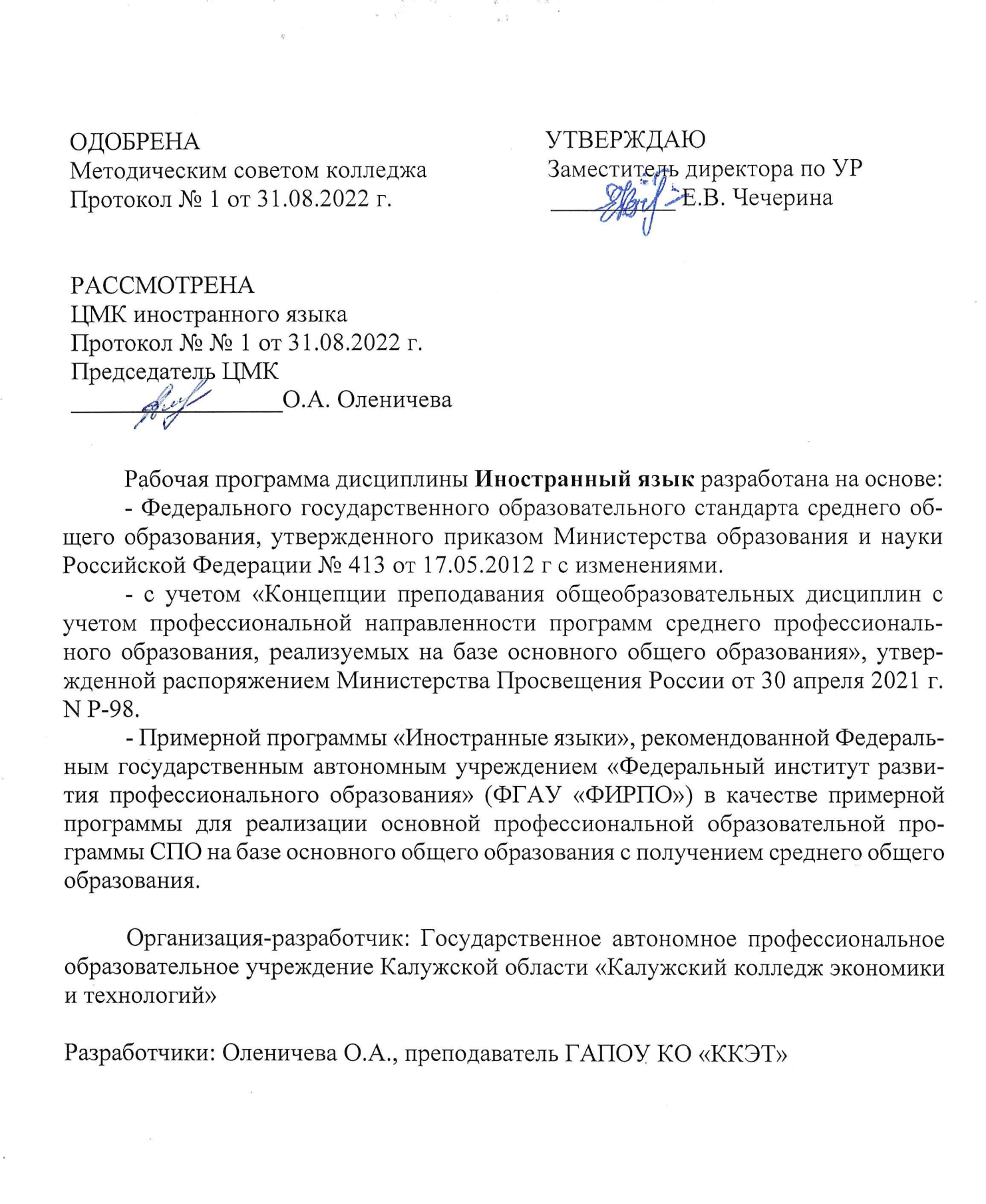 СОДЕРЖАНИЕ1. ПОЯСНИТЕЛЬНАЯ ЗАПИСКАДанная рабочая программа нацелена на реализацию личностно-ориентированного, коммуникативно-когнитивного, социокультурного и деятельностного подходов к обучению английскому языку.Отбор и организация содержания обучения осуществляется на основе функционально-содержательного подхода, который реализуется в коммуникативном методе преподавания английского языка.В качестве интегративной цели обучения рассматривается формирование иноязычной коммуникативной компетенции, то есть способности и реальной готовности студентов осуществлять иноязычное общение и добиваться взаимопонимания с носителями иностранного языка, а также развитие и воспитание у студентов общих компетенций средствами учебного предмета. Это предполагает использование интерактивных методов обучения (диалоговый метод, метод анализа конкретных ситуаций, бригадно-ролевой метод, игровой метод и пр.), метода проектов, моделирование проблемных заданий (поисково-игровых, коммуникативно-поисковых, коммуникативно-ориентированных, познавательно-поисковых и культуроведческих, лингвистических поисковых). Предпочтение отдается парной и групповой работе, что обеспечивает реализацию компетентностного подхода в обучении, и выработке единых параметров оценивания заданий различного уровня когнитивной, коммуникативной сложности, основанных на комплексном применении знаний, умений и навыков из различных предметных областей.Личностно-ориентированный подход, ставящий в центр учебно-воспитательного процесса личность обучающегося, учет его способностей, возможностей и склонностей, предполагает особый акцент на социокультурной составляющей иноязычной коммуникативной компетенции. Это должно обеспечить культуроведческую направленность обучения, приобщение обучающихся к культуре стран изучаемого языка, лучшее осознание культуры своей собственной страны, умение ее представить средствами иностранного языка, включение учащихся в диалог культур.Обучение иностранному языку в колледже представлено в программе как один из основных элементов системы профессионального образования. Обучение английскому языку представляет собой самостоятельный курс, характеризующийся целостностью, спецификой и автономностью. Место этого курса в системе профессионального образования определяет его назначение - завершить формирование основ владения иностранным языком, начатое в средней общеобразовательной школе и заложить основы владения иностранным языком вообще и в своей профессиональной области, тем самым обеспечивая преемственность в обучении.Одна из особенностей программы состоит в том, что в ее основании лежит обобщающе-развивающий подход к построению курса английского языка, который реализуется в структурировании учебного материала согласно модульно-блочной технологии обучения. В данной рабочей программе рекомендуется организация учебного материала в виде отдельных модулей, состоящих из 5-6 аудиторных занятий, которые организуются по ситуативно-тематическому принципу и объединяются для выполнения одной учебной задачи. В каждом модуле решается конкретная учебная задача, в соответствии с темой, выполнение которой является шагом вперед на пути последовательного овладения студентом английским языком. Тематика подобрана с учётом профиля получаемого профессионального образования, что отражается и в подборе учебного материала для различных специальностей.Поскольку уровень знаний студентов, поступивших в колледж, неоднороден, модульная организация учебного материала обеспечивает гибкость в планировании учебного процесса и выполнении целей и задач обучения. От модуля к модулю усложняются содержание и формы учебных заданий: от элементарных (на первом-втором курсах) до сложных задач письменного и устного общения (на старшей ступени обучения), что постепенно совершенствует знания, умения и навыки в различных видах речевой деятельности, а также умение их применять в разнообразных ситуациях общения на новом, более высоком уровне, а также в профессиональной деятельности.Основными компонентами содержания обучения иностранному языку в колледже являются: языковой (фонетический, лексический и грамматический) материал; речевой материал, тексты; знания, навыки и умения, входящие в состав коммуникативной компетенции обучающихся и определяющие уровень ее сформированности.Отбор и организация содержания обучения осуществляются на основе функционально-содержательного подхода, который реализуется в коммуникативном методе преподавания иностранных языков и предполагает не системную, а функциональную, соответствующую речевым функциям, организацию изучаемого материала.Особое внимание при таком подходе обращается на значение языкового явления, а не на его форму. Коммуникативные задачи, связанные с социальной активностью человека и выражающие речевую интенцию говорящего или пишущего, например, просьбу, приветствие, отказ и т.д., могут быть выражены с помощью различных языковых средств или структур.Содержание программы учитывает, что обучение иностранному языку происходит в ситуации отсутствия языковой среды, поэтому предпочтение отдается тем материалам, которые создают естественную речевую ситуацию общения и несут познавательную нагрузку.Коммуникативная компетенция в иностранном языке предполагает владение комплексом знаний, навыков и умений, которые входят в состав всех компонентов коммуникативной компетенции – языкового (лингвистического), речевого, социокультурного, учебно-познавательного и компенсаторного.Языковая (лингвистическая) компетенцияВ колледже предполагается систематизация языковых знаний обучающихся, полученных в основной школе, продолжается овладение обучающимися новыми языковыми знаниями в соответствии с требованиями базового уровня владения английским языком. Обучающиеся должны владеть правилами выполнения тех или иных речевых поступков, осознанно осуществлять их, осуществлять перенос соответствующих знаний из родного языка, осуществлять межпредметные связи. Однако владение названными правилами не предполагает формирование филологической компетенции высокого уровня и не является самоцелью. Обучающиеся должны лишь понимать структуру выполняемого действия, отличать одну форму от другой и понимать ее значение.Языковые навыки (слухопроизносительные (фонетические), лексические, грамматические и орфографические)Навыки в речевой деятельности соотносятся с речевыми операциями и являются компонентами речевых умений. Основными критериями сформированности речевых навыков являются автоматизм, устойчивость, гибкость, безошибочность, соответствие норме языка, оптимальная скорость выполнения. В процессе обучения у учащихся должны быть сформированы рецептивные и экспрессивные слухопроизносительные, лексические и грамматические навыки, а также технические навыки чтения и письма.Слухопроизносительная (фонетическая) сторона речиСовершенствование слухопроизносительных навыков, в том числе применительно к новому языковому материалу, навыков правильного произношения; соблюдение ударения и интонации в английских словах и фразах; совершенствование ритмико-интонационных навыков оформления различных типов предложений (утвердительных, отрицательных, вопросительных, побудительных).Лексическая сторона речиСистематизация лексических единиц, изученных в основной школе; овладение лексическими средствами, обслуживающими новые темы, проблемы и ситуации устного и письменного общения. Расширение потенциального словаря за счет овладения интернациональной лексикой, новыми значениями известных слов и новых слов, образованных на основе продуктивных способов словообразования. Развитие навыков распознавания и употребления в речи лексических единиц, обслуживающих ситуации в рамках тематики основной школы и профессиональных направлений колледжа, наиболее распространенных устойчивых словосочетаний, реплик-клише речевого этикета, характерных для культуры англоязычных стран; навыков использования словарей.Грамматическая сторона речиПродуктивное овладение грамматическими явлениями, которые ранее были усвоены рецептивно, и коммуникативно-ориентированная систематизация грамматического материала, усвоенного в основной школе. Автоматизация грамматических навыков. Совершенствование навыков распознавания и употребления в речи изученных ранее коммуникативных и структурных типов предложения; систематизация знаний о сложносочиненных и сложноподчиненных предложениях, в том числе условных предложениях (Conditional I, II, III).Формирование навыков распознавания и употребления в речи предложений с конструкциями I wish…; so/such that…Совершенствование навыков распознавания и употребления в речи глаголов в наиболее употребительных временных формах действительного залога: Present Simple/Indefinite, Future Simple/Indefinite, Past Simple/Indefinite, Present and Past Continuous/Progressive, Present and Past Perfect; системы модальности.Знание признаков и навыки распознавания глаголов в следующих формах действительного залога: Present Perfect Continuous, Past Perfect Continuous и страдательного залога: Present Simple Passive, Future Simple Passive, Past Simple Passive, Present Perfect Passive, Past Perfect Passive, Future Perfect Passive; неличных форм глагола без различения их функций.Формирование навыков распознавания и употребления в речи различных грамматических средств для выражения будущего времени: will, going to, Present Simple и Present Continuous, в том числе в предложениях с придаточными времени и условия.Совершенствование навыков употребления определенного/ неопределенного/нулевого артиклей; имен существительных в единственном и множественном числе (в том числе исключений).Совершенствование навыков распознавания и употребления в речи личных, притяжательных, указательных, неопределенных, относительных, вопросительных местоимений; прилагательных и наречий, в том числе наречий, выражающих количество; количественных и порядковых числительных.Систематизация знаний о функциональной значимости предлогов и совершенствование навыков их употребления: предлоги во фразах, выражающих направление, место, время действия; о разных средствах связи в тексте для обеспечения его целостности (например, наречий firstly, finally, however и т.д.).Орфографическая сторона речиВладение основными способами написания слов на основе знания правил правописания; совершенствование орфографических навыков, в том числе применительно к новому языковому материалу, входящему в лексико-грамматический минимум порогового уровня.Речевые умения в различных видах речевой деятельности (говорение, аудирование, чтение, письмо)Продуктивные (экспрессивные) виды речевой деятельности (говорение и письмо) направлены на порождение речевых сообщений в устной и письменной форме.ГоворениеПри развитии умений говорения программа учитывает следующие параметры этого вида речевой деятельности:мотив – потребность или необходимость высказаться;условия – речевые ситуации;цель и функции – характер воздействия на партнера, способ выражения;предмет – своя или чужая мысль;структура – действия и операции;средства – языковой материал;типы высказывания – диалоги, монологи;наличие или отсутствие опор.Диалогическая речьСовершенствование умений участвовать в диалогах этикетного характера, диалогах-расспросах, диалогах-побуждениях к действию, диалогах-обменах информацией, а также в диалогах смешанного типа, включающих элементы разных типов диалогов на основе новой тематики, в тематических ситуациях официального и неофициального повседневного общения.В процессе обучения предполагается развитие следующих умений:участвовать в дискуссии/беседе на знакомую тему;осуществлять запрос и обобщение информации;обращаться за разъяснениями;выражать свое отношение (согласие, несогласие, оценку) к высказыванию собеседника, свое мнение по обсуждаемой теме;вступать в общение (порождение инициативных реплик для начала разговора, при переходе к новым темам); поддерживать общение или переходить к новой теме (порождение реактивных реплик – ответы на вопросы собеседника, а также комментарии, замечания, выражение отношения); завершать общение.Объем диалогов - до 6-9 реплик со стороны каждого учащегося.Монологическая речьСовершенствование умений устно выступать с сообщениями, которые характеризуются относительной непрерывностью, большей развернутостью, произвольностью (планируемостью) и последовательностью по сравнению с высказываниями в диалогической форме.В процессе обучения предполагается развитие следующих умений:делать сообщения, содержащие наиболее важную информацию по теме, проблеме;кратко передавать содержание полученной информации;рассказывать о себе, своем окружении, своих планах, обосновывая и анализируя свои намерения, опыт, поступки;рассуждать о фактах, событиях, приводя примеры, аргументы, делая выводы; описывать особенности жизни и культуры своей страны и страны изучаемого языка;в содержательном плане совершенствовать смысловую завершенность, логичность, целостность, выразительность и уместность.Объем монологического высказывания 14-18 фраз. Письменная речьОбучение письменной речи связано с дальнейшим совершенствованием умений связного, логичного и стилистически уместного оформления высказывания в письменной форме. Способность выражать мысли в письменной форме предполагает также развитие умений создавать различные типы и жанры письменных сообщений:личное письмо;небольшой рассказ (эссе);заполнение анкет, бланков;изложение сведений о себе в формах, принятых в европейских странах (автобиография, резюме);составление плана действий;написание тезисов, конспекта сообщения, в том числе на основе работы с текстом.Рецептивные виды речевой деятельности (аудирование и чтение)АудированиеРазвитие этого рецептивного вида речевой деятельности предполагает формирование умений восприятия и понимания речи на слух, которые опираются на следующие психические процессы:восприятие на слух и узнавание;предвосхищение или вероятностное прогнозирование;смысловая догадка;сегментирование речевого потока и т.д.Развитие умений аудирования направлено на понимание:основного содержания несложных звучащих текстов монологического и диалогического характера: теле- и радиопередач в рамках изучаемых тем;выборочной необходимой информации в объявлениях и информационной рекламе;относительно полное понимание высказываний собеседника в наиболее распространенных стандартных ситуациях повседневного общения.Обучение аудированию предполагает также развитие умений:отделять главную информацию от второстепенной;выявлять наиболее значимые факты;определять свое отношение к ним, извлекать из аудиоматериалов необходимую или интересующую информацию.ЧтениеДальнейшее развитие всех основных видов чтения аутентичных текстов различных стилей: публицистических, научно-популярных, художественных и информационных (в том числе профессионально ориентированных).Требования программы предусматривают совершенствование умений в следующих видах чтения:ознакомительное чтение – с целью понимания основного содержания сообщений, репортажей, отрывков из произведений художественной литературы, несложных публикаций научно-популярного и технического характера;изучающее чтение – с целью полного и точного понимания информации прагматических текстов (инструкций, руководств, рецептов, статистической информации);просмотровое/поисковое чтение – с целью выборочного понимания необходимой, интересующей информации из текста статьи, проспекта и т.д.Обучение чтению предполагает также развитие умений:выделять основные факты;отделять главную информацию от второстепенной;предвосхищать возможные события, факты;раскрывать причинно-следственные связи между фактами;понимать аргументацию;извлекать необходимую, интересующую информацию;определять свое отношение к прочитанному.Особое внимание в соответствии с программой должно уделяться развитию умения понимать основное содержание текстов, включающих незнакомую лексику.Социокультурная компетенцияКроме языковых (лингвистических) знаний о структуре языка, правилах формообразования, словосложения и пр. обучающиеся должны овладеть комплексом знаний социокультурного характера, а также знаниями, помогающими овладевать учебными умениями и способствующими более эффективному формированию когнитивной составляющей коммуникативной компетентности. Обучающиеся углубляют различные социокультурные знания и развивают умения понимать и воспроизводить эти знания в процессе иноязычного общения. Знания об особенностях жизни в поликультурном обществе, социокультурных правилах вежливого поведения в стандартных ситуациях социально-бытовой, социально-культурной и учебно-трудовой сфер общения в иноязычной среде необходимы для владения правилами этикета при осуществлении профессиональной деятельности в ситуациях официального и неофициального характера.Учебно-познавательная компетенцияОтличительной чертой программы является ее направленность на развитие и совершенствование умений учебно-познавательной компетенции. Целенаправленное формирование у обучающихся рациональных приемов работы с учебным материалом обеспечит их дальнейшее использование в самостоятельной работе и послужит основой для адекватного самоконтроля и самооценки. К таким приемам относятся: приемы культуры чтения и слушания; приемы работы с текстом; приемы работы с лексикой; приемы краткой и наиболее рациональной записи: заметки, составление плана, конспекта, блок-схемы, семантической решетки и пр.; приемы запоминания; приемы работы со справочной литературой.Предполагается также совершенствование следующих умений: пользоваться языковой и контекстуальной догадкой при чтении и аудировании; прогнозировать содержание текста по заголовку, началу; использовать текстовые опоры – подзаголовки, таблицы, графики, шрифтовые выделения, комментарии, сноски и пр.Дальнейшее развитие общеучебных умений, связанных с приемами самостоятельного приобретения знаний, например, путем использования двуязычных и одноязычных словарей и другой справочной литературы (энциклопедии, каталоги, справочники, библиографические списки). Формирование умений самостоятельно планировать свою учебную деятельность, организовывать процесс обучения, в том числе в период проектной работы в группах.Компенсаторная компетенцияРасширение диапазона умений использовать имеющийся иноязычный речевой опыт для преодоления трудностей общения, вызванных дефицитом языковых средств, а также развитие следующих умений:использовать паралингвистические (неязыковые) средства (мимику, жесты);использовать риторические вопросы;использовать справочный аппарат (комментарии, сноски);прогнозировать содержание текста по предваряющей информации (заголовку, началу);понимать значение неизученных языковых средств на основе лингвистической и контекстуальной догадки;использовать переспрос для уточнения понимания;использовать перифраз/толкование, синонимы;осуществлять эквивалентные замены для дополнения, уточнения, пояснения мысли.Важное значение имеет владение умениями игнорировать лексические и смысловые трудности, не влияющие на понимание основного содержания текста; использовать переспрос и словарные замены, мимику, жесты в процессе устно-речевого общения.1.ОБЩАЯ ХАРАКТЕРИСТИКА РАБОЧЕЙ ПРОГРАММЫ УЧЕБНОЙ ДИСЦИПЛИНЫ 1.1. Место дисциплины в структуре основной образовательной программы: 	Учебная дисциплина Иностранный язык является обязательной частью общеобразовательного цикла основной образовательной программы в соответствии с ФГОС СПО по профессии 18.01.33 Лаборант по контролю качества сырья, реактивов, промежуточных продуктов, готовой продукции, отходов производства (по отраслям).1.2. Цели и планируемые результаты освоения дисциплины:1.2.1. Цели дисциплиныОК 01. Выбирать способы решения задач профессиональной деятельности, применительно к различным контекстам.ОК 02. Осуществлять поиск, анализ и интерпретацию информации, необходимой для выполнения задач профессиональной деятельности.ОК 03. Планировать и реализовывать собственное профессиональное и личностное развитие.ОК 04. Работать в коллективе и команде, эффективно взаимодействовать с коллегами, руководством, клиентами.ОК 05. Осуществлять устную и письменную коммуникацию на государственном языке с учетом особенностей социального и культурного контекста.ОК 06. Проявлять гражданско-патриотическую позицию, демонстрировать осознанное поведение на основе традиционных общечеловеческих ценностей.ОК 07. Содействовать сохранению окружающей среды, ресурсосбережению, эффективно действовать в чрезвычайных ситуациях.ОК 08. Использовать средства физической культуры для сохранения и укрепления здоровья в процессе профессиональной деятельности и поддержания необходимого уровня физической подготовленности.ОК 09. Использовать информационные технологии в профессиональной деятельности.ОК 10. Пользоваться профессиональной документацией на государственном и иностранном языке.В рамках программы учебной дисциплины обучающимися осваиваются личностные (ЛР), метапредметные (МР) и предметные результаты базового уровня (ПРб) в соответствии с требованиями ФГОС среднего общего образования.Особое значение дисциплина имеет при формировании и развитии следующих общих компетенций и профессиональных: 2. СТРУКТУРА И СОДЕРЖАНИЕ УЧЕБНОЙ ДИСЦИПЛИНЫ2.1. Объем учебной дисциплины и виды учебной работы2.2. Тематический план и содержание учебной дисциплины 3. УСЛОВИЯ РЕАЛИЗАЦИИ ПРОГРАММЫ УЧЕБНОЙ ДИСЦИПЛИНЫ3.1. Для реализации программы учебной дисциплины предусмотрены следующие специальные помещения:Помещение кабинета должно соответствовать требованиям Санитарно-эпидемиологических правил и нормативов (СанПиН 2.4.2 № 178-02): оснащено типовым оборудованием, в том числе специализированной учебной мебелью и средствами обучения, необходимыми для выполнения требований к уровню подготовки обучающихся.  Кабинет «Английского языка» оснащен оборудованием: доской учебной, рабочим местом преподавателя, столами, стульями (по числу обучающихся), шкафами для хранения раздаточного дидактического материала и др.; техническими средствами обучения (компьютером, средствами аудиовизуализации, мультимедийным проектором).В состав учебно-методического и материально-технического обеспечения программы учебной дисциплины «Английский язык» входят:   - многофункциональный комплекс преподавателя; - наглядные пособия (комплекты учебных таблиц, плакатов, портретов выдающихся ученых, поэтов, писателей и др.); - информационно-коммуникативные средства;  - библиотечный фонд. В библиотечный фонд входят учебники и учебно-методические комплекты (УМК), обеспечивающие освоение учебной дисциплины «Английский язык», рекомендованные или допущенные для использования в профессиональных образовательных организациях, реализующих образовательную программу среднего общего образования в пределах освоения ОПОП СПО на базе основного общего образования. Библиотечный фонд может быть дополнен энциклопедиями, справочниками, научной и научно-популярной, художественной и другой литературой по вопросам языкознания. В процессе освоения программы учебной дисциплины «Английский язык» студенты должны иметь возможность доступа к электронным учебным материалам по английскому языку, имеющимся в свободном доступе в сети Интернет (электронные книги, практикумы, тесты, материалы ЕГЭ и др.).3.2. Информационное обеспечение реализации программы3.2.1. Основные печатные изданияАгабекян И. П. «Английский для средних и специальных заведений». Серия «Учебник и учебные пособия». Ростов н/Дону: «Феникс», 2022. – 320 с.Афанасьева, О.В. Английский в фокусе. 10 класс. Учебник. ФГОС ФП / О.В. Афанасьева, Д. Дули, И.В. Михеева. – Москва: Просвещение, 2018. – 248 с. – ISBN: 978-5- 09-068073-8. – Текст: непосредственный.Афанасьева, О.В. Английский в фокусе. 11 класс. Учебник. ФГОС ФП / О.В.Афанасьева, Д.Дули, И.В. Михеева. – Москва: Просвещение, 2018. – 240 с. – ISBN: 978-5-09-019656-7. -Текст: непосредственный.Безкоровайная Г.Т., Койранская Е.А., Соколова Н.И., Лаврик Г.В. Planet of English:электронный учебно-методический комплекс английского языка для учреждений СПО. – М., 2021. – 256с. – ISBN: 978-5-4468-9407-9. - Текст: непосредственный.Биболетова М.З. Английский с удовольствием. 10 класс. Учебник. ФГОС ФП / М.З. Биболетова, Е.Е. Бабушис, Н.Д. Снежко. – Москва: Просвещение, 2020. – 216 с. – ISBN: 978-5-358-20853-7. – Текст: непосредственный. Биболетова М.З. Английский с удовольствием. 11 класс. Учебник. ФГОС ФП / М.З. Биболетова, Е.Е. Бабушис, Н.Д. Снежко. – Москва: Просвещение, 2019. – 216 с. – ISBN: 978-5-358-17772-7. – Текст: непосредственный.Joathan Marks. English Pronunciation in Use - elementary. Cambridge University Press/ J. Marks. – Cambridge : Cambridge University Press, 2017. – 168 p. ISBN: 9781108403528. – Текст: непосредственный.3.2.2. Электронные издания1. Английский язык для естественно-научных направлений : учебник и практикум для вузов / Л. В. Полубиченко, Е. Э. Кожарская, Н. Л. Моргун, Л. Н. Шевырдяева ; под редакцией Л. В. Полубиченко. — Москва : Издательство Юрайт, 2022. — 311 с. — (Высшее образование). — ISBN 978-5-534-15168-8. — Текст : электронный // Образовательная платформа Юрайт [сайт]. — URL: https://urait.ru/bcode/489569 (дата обращения: 20.02.2022).2.Английский язык для академических целей. English for Academic Purposes : учебное пособие для вузов / Т. А. Барановская, А. В. Захарова, Т. Б. Поспелова, Ю. А. Суворова ; под редакцией Т. А. Барановской. — 2-е изд., перераб. и доп. — Москва : Издательство Юрайт, 2022. — 220 с. — (Высшее образование). — ISBN 978-5-534-13839-9. — Текст : электронный // Образовательная платформа Юрайт [сайт]. — URL: https://urait.ru/bcode/489787 (дата обращения: 19.02.2022).3.Английский язык. Экология, почвоведение и природопользование : учебное пособие для среднего профессионального образования / О. А. Егорова, О. Н. Козлова, Е. Э. Кожарская ; ответственный редактор Л. В. Полубиченко. — Москва : Издательство Юрайт, 2022. — 112 с. — (Профессиональное образование). — ISBN 978-5-534-08000-1. — Текст : электронный // Образовательная платформа Юрайт [сайт]. — URL: https://urait.ru/bcode/492283 (дата обращения: 20.02.2022).3.2.3. Дополнительные источники 1. Видеоуроки в интернет: [сайт]. – ООО «Мультиурок», 2020 – URL: http://videouroki.net (дата обращения: 06.02.2022) – Текст: электронный.2. Единая коллекция цифровых образовательных ресурсов. - URL: http://school-collection.edu.ru/ (дата обращения: 08.02.2022). – Текст: электронный.3. Информационная система «Единое окно доступа к образовательнымресурсам». - URL: http://window.edu.ru/ (дата обращения: 02.02.2022). – Текст:электронный.4. Онлайн-словари ABBYY Lingvo. - URL:http://www.abbyyonline.ru (датаобращения: 11.02.2022). – Текст: электронный.5. Онлайн-словари Мультитран». - URL:http://www.multitran.ru (дата обращения: 11.02.2022). – Текст: электронный.6. Федеральный центр информационно-образовательных ресурсов. - URL:http://fcior.edu.ru/ (дата обращения: 01.07.2021). - Режим доступа: свободный. –Текст: электронный.7. Энциклопедия «Британника»: [сайт]. – EncyclopædiaBritannica, Inc., 2020 – URL: www.britannica.com (дата обращения: 26.04.2020) – Текст: электронный.8. CambridgeDictionariesOnline. - URL:http://dictionary.cambridge.or (дата обращения: 11.02.2022). – Текст: электронный.9. MacmillanDictionary с возможностью прослушать произношение слов:[сайт]. – MacmillanEducationLimited, 2009-2020 – URL: www.macmillandictionary.com (дата обращения: 08.02.2022) – Текст: электронный.10. News in Levels. World news for students of English: [сайт]. – URL:https://www.newsinlevels.com (датаобращения: 06.02.2022) – Текст:электронный.4. КОНТРОЛЬ И ОЦЕНКА РЕЗУЛЬТАТОВ ОСВОЕНИЯ 
УЧЕБНОЙ ДИСЦИПЛИНЫКонтроль и оценка раскрываются через усвоенные знания и приобретенные студентами умения, направленные на формирование общих и профессиональных компетенций. ТЕХНОЛОГИЧЕСКАЯ КАРТА № 1ТЕХНОЛОГИЧЕСКАЯ КАРТА № 2Фонды оценочных средствТекущий контроль№1Тема 3.2 Химическая лабораторияWrite an instruction for your foreign co-worker “How to ensure a safe laboratory environment”. Please describe: - the place you will work at; - your working conditions; - the things that you mustn’t do at work because it’s dangerous; - what you must do in case of an accident, etc Use 60-80 words. Sample answer.I work as a laboratory assistant. Laboratory hazards are poisons; infectious agents; flammable, explosive, or radioactive materials etc. Safety goggles must be worn at all times while in the laboratory. Long hair must be tied back when using open flames. Eating, drinking, and smoking are strictly prohibited in the laboratory. Learn where the safety and first-aid equipment is located.Always wash your hands before leaving lab. Notify the instructor immediately in case of an accident. №2Тема 3.1 Профессия лаборантаA famous online magazine invited you to give your opinion by writing an article on the following subject: «The top of my profession» Put down an article about a famous person. In your article write: - what his/her name is/was - where he/she is/was from - what he/she is famous for - why you think he/she is an outstanding person You should put down 60-80 words Sample answer.Dmitri Ivanovich Mendeleev was a Russian chemist and inventor. He was born near Tobolsk. He created the first version of the periodic table of elements. Using the table, he predicted the properties of elements yet to be discovered. Mendeleev was one of the founders, in 1869, of the Russian Chemical Society. He transformed Saint Petersburg into an internationally recognized center for chemistry research. Mendeleev is an interesting and unique person because he did much for people. №3Тема 3.2 Химическая лабораторияПреобразуйте слова в скобках, чтобы они соответствовали содержанию предложения.We (carry on) experiments every week. 2. They usually (work) in the laboratory of inorganic chemistry. 3. (study) you the method of preparing hydrogen in the laboratory? 4. The hydrogen chloride gas (dissolve) in water as it displaces the air from the bottle. 5. The researchers (complete) the experimental part of their investigation in a week.6. This country (achieve) success in the development of chemical industry last year. 7. Не usually (carry out) the experiments in the laboratory of inorganic chemistry.Answer key 1-carry on, 2- work,3-do …study, 4- will dissolve, 5- will complete, 6- achieved, 7- carries.Рубежный контроль№1Тема 3.3 Основные химические элементы, химические соединения.Прочитайте тексты и установите соответствие между текстами и их заголовками. В задании есть один лишний заголовок.1. Medicinal chemistry 2. Pharmaceutical chemistry 3. Chemical plant 4. What is ecology? 5. What is chemistry?6. Laboratory A. This is the study and manipulation of molecules or matter, its structure, properties, and composition, and the changes that matter undergoes. Chemists routinely create new matter that finds applications in computing, nanotechnology, biotechnology, drug discovery, biology and medicine. It provides an important part of the solution to needs in society and can provide opportunities and the knowledge for economic development. There is a need for the broadly educated chemist who can work on the core topics as well as those who can work and communicate with biologists, physicists, clinicians and engineers.B. This is a facility that provides controlled conditions in which scientific research, experiments, and measurement may be performed. Scientific laboratories can be found in schools and universities, in industry, in government or military facilities, and even aboard ships and spacecraft. A laboratory might offer work space for just one to more than thirty researchers depending on its size and purpose. Labs used for scientific research take many forms because of the differing requirements of specialists in the various fields of science.C. This is an industrial process plant that manufactures (or otherwise processes) chemicals, usually on a large scale. The general objective of a chemical plant is to create new material wealth via the chemical or biological transformation and or separation of materials. Chemical plants typically use chemical processes, which are detailed industrial-scale methods, to produce the chemicals. The same chemical process can be used at more than one chemical plant, with possibly differently scaled capacities at each plant. Chemical processes may be run in continuous or batch operation.D. A few years ago, the average person would not have had the slightest idea of this term. Today, the word is on everyone‘s lips. The man in the street usually associated it with the effect of pollution and our efforts to clean it up. According to the definition of a biologist, on the other hand, ecology is the study of plants, and animals in relation to their environment. A community of plants and animals within a particular habitat is called ecosystem. Every plant or animal of an ecosystem has a definite role to play to maintain an overall balance in the system. Homo sapiens, of course, is a part of the world ecosystem.E. Encompasses synthetic organic chemistry and aspects of natural products and computational chemistry in close combination with chemical biology, en-zymology and structural biology, together aiming at the discovery and development of new therapeutic agents. Pharmaceutical chemistry is focused on quality aspects of medicines and aims to assure fitness for purpose of medicinal products.Answer key 1E, 2-, 3C, 4D, 5A, 6B№2Тема 3.2 Химическая лабораторияПрочитайте текст. Определите, какие из приведенных утверждений соответствуют содержанию текста (1-True), какие не соответствуют (2-False).LABORATORYA laboratory is a facility that provides controlled conditions in which scientific research, experiments, and measurement may be performed. Scientific laboratories can be found in schools and universities, in industry, in government or military facilities, and even aboard ships and spacecraft. A laboratory might offer work space for just one to more than thirty researchers depending on its size and purpose. Labs used for scientific research take many forms because of the differing requirements of specialists in the various fields of science. A physics lab might contain a particle accelerator or vacuum chamber, while a metallurgy lab could have apparatus for casting or refining metals or for testing their strength. A chemist or biologist might use a wet laboratory, while a psychologist's lab might be a room with one-way mirrors and hidden cameras in which to observe behavior. In some laboratories, such as those commonly used by computer scientists, computers (sometimes supercomputers) are used for either simulations or the analysis of data collected elsewhere. Scientists in other fields will use still other types of laboratories. Despite the great differences among laboratories, some features are common. The use of workbenches or countertops at which the scientist may choose to either sit or stand is a common way to ensure comfortable working conditions for the researcher, who may spend a large portion of his or her working day in the laboratory.1.Scientific laboratories can be found only in industry.1-True 2-False2.A laboratory might offer work space for researchers.1-True 2-False3.There is only one form of Labs for scientific research.1-True 2-False4.A chemist or biologist might use a wet laboratory.1-True 2-False5.The use of workbenches or countertops is a common way to ensure comfortable working conditions for the researcher.1-True 2-FalseAnswer key 1-2, 2-1, 3-2, 4-1, 5-1Промежуточная аттестацияТема 3.4 Экологическая безопасностьYou are going to give a talk about environmental problems. Составьте монологическое высказывание об экологических проблемах. Remember to say: Раскройте следующие аспекты:• why people worry about environmental problems nowadays• what are the most serious environmental problems •what people can do to improve the ecological situationSample answer.The most urgent problem concerning people of the whole world is an ecological one. The problem is global. “Water pollution”, “Air Pollution”, “The Ozone Hole”, “The Greenhouse Effect”, “Acid Rains” are the parts of one problem. We need to save our water, to keep it clean and healthy so people, plants and animals will always have something to drink. And so fish and other creatures will have a place to live. It’s very important for us to stop making acid rain. One good way to do that is to drive our cars less. Another good way is to save energy. The less energy we use, the less coal those power plants will have to burn.с целью поисковой работы/. – Please, stop discussing. One by one report your topic and make the conclusion, announce it.  It’s very important for us to clean up the air we all breathe. Everyone can help keep our air clean and safe. It’s even fun! You can plant a tree, ride your bike, and even write a letter to a newspaper. Everybody can help stop the greenhouse effect by using less energy, protecting and planting trees, and by recycling – so factories don’t need to work as hard making things.Scientists are very concerned about the ozone layer, because a lot of it has gone away in just a few years. So it’s very important that we learn to do something about it. We can all help to stop the ozone layer from disappearing!  ПОЯСНИТЕЛЬНАЯ ЗАПИСКА 1.ОБЩАЯ ХАРАКТЕРИСТИКА РАБОЧЕЙ ПРОГРАММЫ УЧЕБНОЙ ДИСЦИПЛИНЫ2.СТРУКТУРА И СОДЕРЖАНИЕ УЧЕБНОЙ ДИСЦИПЛИНЫ                                                                                                                                                                 3.УСЛОВИЯ РЕАЛИЗАЦИИ УЧЕБНОЙ ДИСЦИПЛИНЫ4.КОНТРОЛЬ И ОЦЕНКА РЕЗУЛЬТАТОВ ОСВОЕНИЯ УЧЕБНОЙ ДИСЦИПЛИНЫКоды результатовПланируемые результаты освоения дисциплины включаютЛР 01гражданского воспитания:сформированность гражданской позиции обучающегося как активного и ответственного члена российского общества;осознание своих конституционных прав и обязанностей, уважение закона и правопорядка;принятие традиционных национальных, общечеловеческих гуманистических и демократических ценностей;готовность противостоять идеологии экстремизма, национализма, ксенофобии, дискриминации по социальным, религиозным, расовым, национальным признакам;готовность вести совместную деятельность в интересах гражданского общества, участвовать в самоуправлении в общеобразовательной организации и детско-юношеских организациях;умение взаимодействовать с социальными институтами в соответствии с их функциями и назначением;готовность к гуманитарной и волонтерской деятельности; ЛР 02патриотического воспитания:сформированность российской гражданской идентичности, патриотизма, уважения к своему народу, чувства ответственности перед Родиной, гордости за свой край, свою Родину, свой язык и культуру, прошлое и настоящее многонационального народа России;ценностное отношение к государственным символам, историческому и природному наследию, памятникам, традициям народов России, достижениям России в науке, искусстве, спорте, технологиях и труде;идейная убежденность, готовность к служению и защите Отечества, ответственность за его судьбу;ЛР 03духовно-нравственного воспитания:осознание духовных ценностей российского народа; сформированность нравственного сознания, этического поведения;способность оценивать ситуацию и принимать осознанные решения, ориентируясь на морально-нравственные нормы и ценности;осознание личного вклада в построение устойчивого будущего;ответственное отношение к своим родителям и (или) другим членам семьи, созданию семьи на основе осознанного принятия ценностей семейной жизни в соответствии с традициями народов России;ЛР 04эстетического воспитания:эстетическое	отношение к миру, включая эстетику быта, научного и технического творчества, спорта, труда и общественных отношений;способность воспринимать различные виды искусства, традиции и творчество своего и других народов, ощущать эмоциональное воздействие искусства;убежденность в значимости для личности и общества отечественного и мирового искусства, этнических культурных традиций п народного творчества;готовность к самовыражению в разных видах искусства, стремление проявлять качества творческой личности;ЛР 05физического воспитания:сформированность здорового и безопасного образа жизни, ответственного отношения к своему здоровью;потребность в физическом совершенствовании,	занятиях спортивно- оздоровительной деятельностью;активное неприятие вредных привычек и иных форм причинения вреда физическому и психическому здоровью;ЛР 06трудового воспитания:готовность к труду, осознание ценности мастерства, трудолюбие;готовность к активной деятельности технологической и социальной направленности, способность инициировать, планировать и самостоятельно выполнять такую деятельность;интерес к различным сферам профессиональной деятельности, умение совершать осознанный выбор будущей профессии и реализовывать собственные жизненные планы;готовность и способность к образованию и самообразованию на протяжении всей жизни;ЛР 07экологического воспитания:сформированность экологической культуры, понимание влияния социально-экономических процессов на состояние природной и социальной среды, осознание глобального характера экологических проблем;планирование и осуществление действий в окружающей среде на основе знания целей устойчивого развития человечества;активное неприятие действий, приносящих вред окружающей среде;умение прогнозировать неблагоприятные экологические последствия предпринимаемых действий, предотвращать их;расширение опыта деятельности экологической направленности;ЛР 08ценности научного познания:сформированность мировоззрения, соответствующего современному уровню развития науки и общественной практики, основанного на диалоге культур, способствующего осознанию своего места в поликультурном мире;совершенствование языковой и читательской культуры как средства взаимодействия между людьми и познания мира;осознание ценности научной деятельности, готовность осуществлять проектную и исследовательскую деятельность индивидуально и в гpyппe.МР 01базовые логические действия:самостоятельно формулировать и актуализировать проблему, рассматривать ее всесторонне;устанавливать существенный признак или основания для сравнения, классификации и обобщения;определять цели деятельности, задавать параметры и критерии их достижения; выявлять закономерности и противоречия в рассматриваемых явлениях; вносить коррективы в деятельность,оцениватьсоответствиерезультатовцелям, оценивать риски последствий деятельности;развивать креативное мышление при решении жизненных проблем;МР 02базовые исследовательские действия:владеть навыками учебно-исследовательской и проектной деятельности, навыками разрешения проблем;способность и готовность к самостоятельному поиску методов решения практических задач, применению различных методов познания;овладение видами деятельности по получению нового знания, его интерпретации, преобразованию и применению в различных учебных ситуациях, в том числе при создании учебных и социальных проектов;формирование научного типа мышления, владение научной терминологией, ключевыми понятиями и методами;ставить и формулировать собственные задачи в образовательной деятельности и жизненных ситуациях;выявлять причинно-следственные связи и актуализировать задачу, выдвигать гипотезу ее решения, находить аргументы для доказательства своих утверждений, задавать параметры и критерии решения;анализировать полученные в ходе решения заданий результаты, критически оценивать их достоверность, прогнозировать изменение в новых условиях;давать оценку новым ситуациям, оценивать приобретенный опыт; разрабатывать план решения проблемы с учетом анализа имеющихся материальных и нематериальных ресурсов;осуществлять целенаправленный поиск переноса средств и способов действия в профессиональную среду;уметь переносить знания в познавательную и практическую области жизнедеятельности;уметь интегрировать знания из разных предметным областей; выдвигать новые идеи, предлагать оригинальные подходы и решения; ставить проблемы и задачи, допускающие альтернативные решения;МР 03работа с информацией:владеть навыками получения информации из источников разных типов, самостоятельно осуществлять поиск, анализ, систематизацию и интерпретацию информации различных видов и форм представления;создавать тексты в различных форматах с учетом назначения информации и целевой аудитории, выбирая оптимальную форму представления и визуализации;оценивать достоверность, легитимность информации, ее соответствие правовым и морально-этическим нормам;использовать средства информационных и коммуникационных технологий в решении когнитивных, коммуникативных и     организационных задач с соблюдением требований эргономики, техники безопасности, гигиены, ресурсосбережения, правовых и этических норм, норм информационной безопасности;владеть навыками распознавания и защиты информации, информационной безопасности личности.МР 04Овладение универсальными коммуникативными действиями:а) общение:осуществлять коммуникации во всех сферах жизни;распознавать невербальные средства общения, понимать значение социальных знаков, распознавать предпосылки конфликтных ситуаций и смягчать конфликты;владеть различными способами общения и взаимодействия; аргументированно вести диалог, уметь смягчать конфликтные ситуации;развернуто и логично излагать свою точку зрения с использованием языковых средств;МР 05б) совместная деятельность:понимать и использовать преимущества командной и индивидуальной работы;выбирать тематику и методы совместных действий, с учетом общих интересов и возможностей каждого члена коллектива;принимать цели совместной деятельности, организовывать и координировать действия по ее достижению: составлять план действий, распределять роли с учетом мнений участников, обсуждать результаты совместной работы;оценивать качество своего вклада и каждого участника команды в общий результат по разработанным критериям;предлагать новые проекты, оценивать идеи с позиции новизны, оригинальности, практической значимости;координировать и выполнять работу в условиях реального, виртуальногои комбинированного взаимодействия;осуществлять позитивное стратегическое поведение в различных ситуациях,проявлять творчество и воображение, быть инициативным.МР 06Овладение универсальными регулятивными действиями: а) самоорганизация:самостоятельно осуществлять познавательную деятельность,	выявлятьпроблемы, ставить и формулировать собственные задачи в образовательной деятельности и жизненных ситуациях;самостоятельно составлять план решения проблемы с учетом имеющихся ресурсов, собственных возможностей и предпочтений;давать оценку новым ситуациям;расширять рамки учебного предмета на основе личных предпочтений;делать	осознанный выбор, аргументировать его, брать	ответственность за решение;оценивать приобретенный опыт;способствовать формированию и проявлению широкой эрудиции в разных областях знаний, постоянно повышать свой образовательный и культурный уровень;МР 07б) самоконтроль:давать оценку новым ситуациям, вносить коррективы в деятельность, оценивать соответствие результатов целям;владеть навыками познавательной рефлексии как осознания совершаемых действий и мыслительных процессов, их результатов и оснований;использовать приемы рефлексии для оценки ситуации, выбор верного решения;уметь оценивать риски и своевременно принимать решения по их снижению; МР 08в) эмоциональный интеллект, предполагающий сформированность: самосознания, включающего способность понимать свое эмоциональное состояние, видеть направления развития собственной эмоциональной сферы, быть уверенным в себе;саморегулирования, включающего самоконтроль, умение принимать ответственность за свое поведение, способность адаптироваться к эмоциональным изменениям и проявлять гибкость, быть открытым новому;внутренней мотивации, включающей стремление к достижению цели и ycпexy, оптимизм, инициативностью, умение действовать, исходя из своих возможностей;эмпатии, включающей способность понимать эмоциональное состояние других, учитывать его при осуществлении коммуникации, способность к сочувствию и сопереживанию;социальных навыков, включающих способность выстраивать отношения с другими людьми, заботиться, проявлять интерес и разрешать конфликты;МР 09г) принятие себя и других людей:принимать себя, понимая свои недостатки и достоинства;принимать мотивы и аргументы других людей при анализе результатов деятельности;признавать свое право и право других людей на ошибки; развивать способность понимать мир с позиции другого человека.ПРб 01Овладение основными видами речевой деятельности в рамках следующего тематического содержания речи: Межличностные отношения в семье, с друзьями и знакомыми. Конфликтные ситуации, их предупреждение и разрешение. Внешность и характер человека и литературного персонажа. Повседневная жизнь. Здоровый образ жизни. Выбор профессии. Альтернативы в продолжении образования. Роль иностранного языка в современном мире. Молодежь в современном обществе. Досуг молодежи. Природа и экология. Технический прогресс, современные средства информации и коммуникации. Интернет-безопасность. Родная страна и страна/страны изучаемого языка. Выдающиеся люди родной страны и страны/стран изучаемого языка:говорение:- уметь вести разные виды диалога (в том числе комбинированный) а стандартных ситуациях неофициального и официального общения объемом до 9 реплик со стороны каждого собеседника в рамках отобранного тематического содержания речи с соблюдением норм речевого этикета, принятых в стране/странах изучаемого языка;- создавать устные связные монологические высказывания (описание/характеристика, повествование/сообщение) с изложением своего мнения и краткой аргументацией объемом 14-15 фраз в рамках отобранного тематического содержания речи; передавать основное содержание прочитанного/прослушанного текста с выражением своего отношения; устно представлять в объеме 14-15 фраз результаты выполненной проектной работы;ПРб 02аудирование:- воспринимать на слух и понимать звучащие до 2,5 минут аутентичные тексты, содержащие отдельные неизученные языковые явления, не препятствующие решению коммуникативной задачи, с разной глубиной проникновения в содержание текста: с пониманием основного содержания, с пониманием нужной/интересующей/запрашиваемой информации;ПРб 03смысловое чтение:- читать про себя м понимать несложные аутентичные тексты разного вида, жанра и стиля объемом 600-800 слов, содержащие отдельные неизученные языковые явления, с различной глубиной проникновения в содержание текста: с пониманием основного содержания, с пониманием нужной/интересующей/запрашиваемой информации, с полным пониманием прочитанного; читать несплошные тексты (таблицы, диаграммы, графики) и понимать представленную в них информацию;ПРб 04письменная речь:- заполнять анкеты и формуляры, сообщая о себе основные сведения, в соответствии с нормами, принятыми в стране/странах изучаемого языка;- писать электронное сообщение личного характера объемом до 140 слов, соблюдая принятый речевой этикет;- создавать письменные высказывания объемом до180 слов с опорой на план, картинку, таблицу, графики, диаграммы, прочитанный/прослушанный текст; заполнять таблицу, кратко фиксируя содержание прочитанного/прослушанного текста или дополняя информацию в таблице;- представлять результаты выполненной проектной работы объемом до 180 слов;ПРб 05Овладение фонетическими навыками:- различать на слух и адекватно, без ошибок, ведущих к сбою коммуникации, произносить слова с правильным ударением и фразы с соблюдением их ритмико-интонационных особенностей, в том числе применять правило отсутствия фразового ударения на служебных словах;- владеть правилами чтения и осмысленно читать вслух аутентичные тексты объемом до 150 слов, построенные в основном на изученном языковом материале, с соблюдением правил чтения и интонации; овладение орфографическими навыками в отношении изученного лексического материала;- овладение пунктуационными навыками: использовать запятую при перечислении, обращении и при выделении вводных слов, апостроф, точку, вопросительный и восклицательный знаки;- не ставить точку после заголовка;- правильно оформлять прямую речь, электронное сообщение личного характера;ПРб 06Знание и понимание основных значений изученных лексических единиц (слов, словосочетаний, речевых клише), основных способов словообразования (аффиксация, словосложение, конверсия) и особенностей структуры простых и сложных предложений и различных коммуникативных типов предложений;-выявление признаков изученных грамматических и лексических явлений по заданным основаниям;ПРб 07Овладение навыками распознавания и употребления в устной и письменной речи не менее 1500 лексических единиц (слов, словосочетаний, речевых клише), включая 1350 лексических единиц, освоенных на уровне основного общего образования;- навыками употребления родственных слов, образованных с помощью аффиксации, словосложения, конверсии;ПРб 08Овладение навыками распознавания и употребления в устной и письменной речи изученных морфологических форм и синтаксических конструкций изучаемого иностранного языка в рамках тематического содержания речи в соответствии с решаемой коммуникативной задачей;ПРб 09Овладение социокультурными знаниями и умениями: - знать/понимать речевые различия в ситуациях официального и неофициального общения в рамках тематического содержания речи и использовать лексико-грамматические средства с учетом этих различий;- знать/понимать и использовать в устной и письменной речи наиболее употребительную тематическую фоновую лексику и реалии стран изучаемого языка (например, система образования, страницы истории, основные праздники, этикетные особенности общения);- иметь базовые знания о социокультурном портрете и культурном наследии родной страны и стран изучаемого языка;- представлять родную страну и ее культуру на иностранном языке; проявлять уважение к иной культуре; соблюдать нормы вежливости в межкультурном общении;ПРб10Овладение компенсаторными умениями, позволяющими в случае сбоя коммуникации, а также в условиях дефицита языковых средств использовать различные приемы переработки информации: при говорении — пepecпpoc;- при говорении и письме — описание/перифраз/толкование; при чтении и аудировании — языковую и контекстуальную догадку;ПРб11Развитие умения сравнивать, классифицировать, систематизировать и обобщать по существенным признакам изученные языковые явления (лексические и грамматические);ПРб12Приобретение опыта практической деятельности в повседневной жизни: - участвовать в учебно-исследовательской, проектной деятельности предметного и межпредметного характера с использованием материалов на изучаемом иностранном языке и применением информационно-коммуникационных технологий;- соблюдать правила информационной безопасности в ситуациях повседневной жизни и при работе в информационно-телекоммуникационной сети«Интернет» (далее — сеть Интернет);- использовать приобретенные умения и навыки в процессе онлайн-обучения иностранному языку;- использовать иноязычные словарь и справочники, в том числе информационно-справочные системы в электронной форме.Код и наименование формируемых компетенцийПланируемые результаты освоения дисциплиныПланируемые результаты освоения дисциплиныКод и наименование формируемых компетенцийОбщиеДисциплинарныеОК 01 Выбирать способы решения задач профессиональной деятельности применительно к различным контекстам- воспринимать задачу и/или проблему в профессиональном и/или социальном контексте;- анализировать задачу и/или проблему и выделять её составные части; - планировать этапы решения задачи; составлять план действия;- эффективно искать информацию, необходимую для решения задачи и/или проблемы;- определять необходимые ресурсы;- владеть актуальными методами работы в профессиональной и смежных сферах;- реализовывать составленный план;- оценивать результат и последствия своих действий (самостоятельно или с помощью наставника;- осознанно использовать необходимые речевые средства для решения коммуникативных задач- знать социокультурный портрет и наследие родной страны и страны изучаемого языка;- грамотно излагать свои мысли на государственном и иностранном языках;- отстаивать свою гражданскую позицию;- проявлять толерантность к другим народам и иной культуре;- владеть нормами межкультурного и межличностного общения;-осознавать личностный смысл обучения и саморазвития;- самостоятельно определять цели собственной траектории развития; - самостоятельно определять способы достижения заявленных целей;- устанавливать причинно-следственные связи;- оценивать и обосновывать свои действия (текущие и планируемые;- освоение и использование межпредметных понятий и универсальных учебных действий- овладение навыками учебно-исследовательской, проектной и социальной деятельности- сформированность умения использовать иностранный язык как средство для получения информации из иноязычных источников в образовательных и самообразовательных целях; - достижение уровня владения иностранным языком, превышающего пороговый, достаточного для делового общения в рамках выбранного профиля; - владение знаниями о социокультурной специфике страны/стран изучаемого языка и умение строить свое речевое и неречевое поведение адекватно этой специфике; умение выделять общее и различное в культуре родной страны и страны/стран изучаемого языка;-достижение порогового уровня владения иностранным языком, позволяющего выпускникам общаться в устной и письменной формах как с носителями изучаемого иностранного языка, так и с представителями других стран, использующими данный язык как средство общения;- сформированность умения перевода с иностранного языка на русский при работе с несложными текстами в русле выбранного профиля;- владение иностранным языком как одним из средств формирования учебно-исследовательских умений, расширения своих знаний в других предметных областях- овладение основными видами речевой деятельности в рамках тематического содержания речи;- создание устных связных монологических высказываний (описание/характеристика), повествование/сообщение) с изложением своего мнения и краткой аргументацией объемом 14-15 фраз в рамках отобранного тематического содержания речи; - ведение разных видов диалога (в том числе комбинированный) объемом до 9 реплик;- передача основного содержания прочитанного текста с выражением своего отношения; - восприятие на слух и понимание звучащих до 2,5 минут аутентичных текстов, содержащих отдельные незнакомые слова и неизученные языковые явления, не препятствующие решению коммуникативной задачи, с разной глубиной проникновения в их содержание: с пониманием основного содержания текстов, с пониманием нужной/интересующей/ запрашиваемой информации - чтение про себя и понимание несложных аутентичных текстов разного вида, жанра и стиля объемом 600-800 слов, содержащих отдельные неизученные языковые явления, с различной глубиной проникновения в их содержание: с пониманием основного содержания, с пониманием нужной/ интересующей/ запрашиваемой информации, с полным пониманием содержания; - чтение несплошных текстов (таблицы, диаграммы, графики) и понимать представленную в них информацию - создание письменных высказываний объемом до 180 слов с опорой на план, картинку, таблицу, графики, диаграммы, прочитанный/прослушанный текст; - заполнение таблицы, кратко фиксируя содержание прочитанного/прослушанного текста или дополняя информацию в таблице; - написание электронного сообщения личного характера объемом до 140 слов, соблюдая принятый речевой этикет;- произношение слов с правильным ударением и фразы с соблюдением их ритмико-интонационных особенностей, в том числе применять правила отсутствия фразового ударения на служебных словах; - знание правил чтения и осмысленное чтение вслух аутентичных текстов объемом до 150 слов, построенных в основном на изученном языковом материале, с соблюдением правил чтения и интонации; - знание и владение орфографическими навыками в отношении изученного лексического материала; - знание правил оформления электронного сообщения личного характера; - знание и понимание основного значения изученных лексических единиц (слова, словосочетания, речевые клише), основных способов словообразования (аффиксация, словосложение, конверсия) и особенностей структуры простых и сложных предложений и различных коммуникативных типов предложений; - выявление признаков изученных грамматических и лексических явлений по заданным основаниям; - знание и владение навыками употребления в устной и письменной речи не менее 1500 лексических единиц (слов, словосочетаний, речевых клише), включая 1350 лексических единиц, освоенных на уровне основного общего образования; навыками употребления родственных слов, образованных с помощью аффиксации, словосложения, конверсии; - знание и владение навыками распознавания и употребления в устной и письменной речи изученных морфологических форм и синтаксических конструкций изучаемого иностранного языка в рамках тематического содержания речи в соответствии с решаемой коммуникативной задачей;- знание и понимание речевых различий в ситуациях официального и неофициального общения в рамках тематического содержания речи и использовать лексико-грамматические средства с учетом этих различий; - знание и соблюдение норм вежливости в межкультурном общении; - знание и владение компенсаторными умениями, позволяющими в случае сбоя коммуникации, а также в условиях дефицита языковых средств использовать различные приемы переработки информации: при говорении - переспрос; при говорении и письме -описание/ перифраз/ толкование; при чтении и аудировании – языковую и контекстуальную догадку; - знание и использование несколько вариантов решения коммуникативной задачи в продуктивных видах речевой деятельности (говорении и письменной речи); - знание и владение умениями прогнозировать трудности, которые могут возникнуть при решении коммуникативной задачи в рецептивных и продуктивных видах речевой деятельности; - участие в учебно-исследовательской, проектной деятельности предметного и межпредметного характера с использованием материалов на изучаемом иностранном языке и применением ИКТ; - знание и соблюдение правил информационной безопасности в ситуациях повседневной жизни и при работе в сети Интернет; - знание и умение использовать приобретенные умения и навыки в процессе онлайн обучения иностранному языку; - знание и умение использовать иноязычные словари и справочники, в том числе информационно-справочные системы в электронной формеОК 02 Использовать современные средства поиска, анализа и интерпретации информации, и информационные технологии для выполнения задач профессиональной деятельности- определять задачи для поиска информации; - определять необходимые источники информации;- планировать процесс поиска; структурировать получаемую информацию; - выделять наиболее значимое в перечне информации; оценивать практическую значимость результатов поиска;- оформлять результаты поиска, применять средства информационных технологий для решения профессиональных задач;- использовать современное программное обеспечение;- использовать различные цифровые средства для решения профессиональных задач;- осознанно использовать необходимые речевые средства для решения коммуникативных задач;- сформированность умения использовать иностранный язык как средство для получения информации из иноязычных источников в образовательных и самообразовательных целях; - достижение уровня владения иностранным языком, превышающего пороговый, достаточного для делового общения в рамках выбранного профиля; - владение знаниями о социокультурной специфике страны/стран изучаемого языка и умение строить свое речевое и неречевое поведение адекватно этой специфике; умение выделять общее и различное в культуре родной страны и страны/стран изучаемого языка;-достижение порогового уровня владения иностранным языком, позволяющего выпускникам общаться в устной и письменной формах как с носителями изучаемого иностранного языка, так и с представителями других стран, использующими данный язык как средство общения;- сформированность умения перевода с иностранного языка на русский при работе с несложными текстами в русле выбранного профиля;- владение иностранным языком как одним из средств формирования учебно-исследовательских умений, расширения своих знаний в других предметных областях- овладение основными видами речевой деятельности в рамках тематического содержания речи;- создание устных связных монологических высказываний (описание/характеристика), повествование/сообщение) с изложением своего мнения и краткой аргументацией объемом 14-15 фраз в рамках отобранного тематического содержания речи; - ведение разных видов диалога (в том числе комбинированный) объемом до 9 реплик;- передача основного содержания прочитанного текста с выражением своего отношения; - восприятие на слух и понимание звучащих до 2,5 минут аутентичных текстов, содержащих отдельные незнакомые слова и неизученные языковые явления, не препятствующие решению коммуникативной задачи, с разной глубиной проникновения в их содержание: с пониманием основного содержания текстов, с пониманием нужной/интересующей/ запрашиваемой информации - чтение про себя и понимание несложных аутентичных текстов разного вида, жанра и стиля объемом 600-800 слов, содержащих отдельные неизученные языковые явления, с различной глубиной проникновения в их содержание: с пониманием основного содержания, с пониманием нужной/ интересующей/ запрашиваемой информации, с полным пониманием содержания; - чтение несплошных текстов (таблицы, диаграммы, графики) и понимать представленную в них информацию - создание письменных высказываний объемом до 180 слов с опорой на план, картинку, таблицу, графики, диаграммы, прочитанный/прослушанный текст; - заполнение таблицы, кратко фиксируя содержание прочитанного/прослушанного текста или дополняя информацию в таблице; - написание электронного сообщения личного характера объемом до 140 слов, соблюдая принятый речевой этикет;- произношение слов с правильным ударением и фразы с соблюдением их ритмико-интонационных особенностей, в том числе применять правила отсутствия фразового ударения на служебных словах; - знание правил чтения и осмысленное чтение вслух аутентичных текстов объемом до 150 слов, построенных в основном на изученном языковом материале, с соблюдением правил чтения и интонации; - знание и владение орфографическими навыками в отношении изученного лексического материала; - знание правил оформления электронного сообщения личного характера; - знание и понимание основного значения изученных лексических единиц (слова, словосочетания, речевые клише), основных способов словообразования (аффиксация, словосложение, конверсия) и особенностей структуры простых и сложных предложений и различных коммуникативных типов предложений; - выявление признаков изученных грамматических и лексических явлений по заданным основаниям; - знание и владение навыками употребления в устной и письменной речи не менее 1500 лексических единиц (слов, словосочетаний, речевых клише), включая 1350 лексических единиц, освоенных на уровне основного общего образования; навыками употребления родственных слов, образованных с помощью аффиксации, словосложения, конверсии; - знание и владение навыками распознавания и употребления в устной и письменной речи изученных морфологических форм и синтаксических конструкций изучаемого иностранного языка в рамках тематического содержания речи в соответствии с решаемой коммуникативной задачей;- знание и понимание речевых различий в ситуациях официального и неофициального общения в рамках тематического содержания речи и использовать лексико-грамматические средства с учетом этих различий; - знание и соблюдение норм вежливости в межкультурном общении; - знание и владение компенсаторными умениями, позволяющими в случае сбоя коммуникации, а также в условиях дефицита языковых средств использовать различные приемы переработки информации: при говорении - переспрос; при говорении и письме -описание/ перифраз/ толкование; при чтении и аудировании – языковую и контекстуальную догадку; - знание и использование несколько вариантов решения коммуникативной задачи в продуктивных видах речевой деятельности (говорении и письменной речи); - знание и владение умениями прогнозировать трудности, которые могут возникнуть при решении коммуникативной задачи в рецептивных и продуктивных видах речевой деятельности; - участие в учебно-исследовательской, проектной деятельности предметного и межпредметного характера с использованием материалов на изучаемом иностранном языке и применением ИКТ; - знание и соблюдение правил информационной безопасности в ситуациях повседневной жизни и при работе в сети Интернет; - знание и умение использовать приобретенные умения и навыки в процессе онлайн обучения иностранному языку; - знание и умение использовать иноязычные словари и справочники, в том числе информационно-справочные системы в электронной формеОК 04 Эффективно взаимодействовать и работать в коллективе и команде- участвовать в диалогах на знакомые общие и профессиональные темы; - строить простые высказывания о себе, своей профессиональной деятельности;- осознанно использовать необходимые речевые средства для решения коммуникативных задач при взаимодействии в коллективе и команде в ходе профессиональной деятельности.- Освоение и использование межпредметных понятий и универсальных учебных действий- готовность к самостоятельному планированию и осуществлению учебной деятельности, организации учебного сотрудничества с педагогическими работниками и сверстниками, к участию в построении индивидуальной образовательной траектории- овладение навыками учебно-исследовательской, проектной и социальной деятельности;- грамотно излагать свои мысли на государственном и иностранном языках;- отстаивать свою гражданскую позицию;- проявлять толерантность к другим народам и иной культуре;- владеть нормами межкультурного и межличностного общения;- сформированность умения использовать иностранный язык как средство для получения информации из иноязычных источников в образовательных и самообразовательных целях; - достижение уровня владения иностранным языком, превышающего пороговый, достаточного для делового общения в рамках выбранного профиля; - владение знаниями о социокультурной специфике страны/стран изучаемого языка и умение строить свое речевое и неречевое поведение адекватно этой специфике; умение выделять общее и различное в культуре родной страны и страны/стран изучаемого языка;-достижение порогового уровня владения иностранным языком, позволяющего выпускникам общаться в устной и письменной формах как с носителями изучаемого иностранного языка, так и с представителями других стран, использующими данный язык как средство общения;- сформированность умения перевода с иностранного языка на русский при работе с несложными текстами в русле выбранного профиля;- владение иностранным языком как одним из средств формирования учебно-исследовательских умений, расширения своих знаний в других предметных областях- овладение основными видами речевой деятельности в рамках тематического содержания речи;- создание устных связных монологических высказываний (описание/характеристика), повествование/сообщение) с изложением своего мнения и краткой аргументацией объемом 14-15 фраз в рамках отобранного тематического содержания речи; - ведение разных видов диалога (в том числе комбинированный) объемом до 9 реплик;- передача основного содержания прочитанного текста с выражением своего отношения; - восприятие на слух и понимание звучащих до 2,5 минут аутентичных текстов, содержащих отдельные незнакомые слова и неизученные языковые явления, не препятствующие решению коммуникативной задачи, с разной глубиной проникновения в их содержание: с пониманием основного содержания текстов, с пониманием нужной/интересующей/ запрашиваемой информации - чтение про себя и понимание несложных аутентичных текстов разного вида, жанра и стиля объемом 600-800 слов, содержащих отдельные неизученные языковые явления, с различной глубиной проникновения в их содержание: с пониманием основного содержания, с пониманием нужной/ интересующей/ запрашиваемой информации, с полным пониманием содержания; - чтение несплошных текстов (таблицы, диаграммы, графики) и понимать представленную в них информацию - создание письменных высказываний объемом до 180 слов с опорой на план, картинку, таблицу, графики, диаграммы, прочитанный/прослушанный текст; - заполнение таблицы, кратко фиксируя содержание прочитанного/прослушанного текста или дополняя информацию в таблице; - написание электронного сообщения личного характера объемом до 140 слов, соблюдая принятый речевой этикет;- произношение слов с правильным ударением и фразы с соблюдением их ритмико-интонационных особенностей, в том числе применять правила отсутствия фразового ударения на служебных словах; - знание правил чтения и осмысленное чтение вслух аутентичных текстов объемом до 150 слов, построенных в основном на изученном языковом материале, с соблюдением правил чтения и интонации; - знание и владение орфографическими навыками в отношении изученного лексического материала; - знание правил оформления электронного сообщения личного характера; - знание и понимание основного значения изученных лексических единиц (слова, словосочетания, речевые клише), основных способов словообразования (аффиксация, словосложение, конверсия) и особенностей структуры простых и сложных предложений и различных коммуникативных типов предложений; - выявление признаков изученных грамматических и лексических явлений по заданным основаниям; - знание и владение навыками употребления в устной и письменной речи не менее 1500 лексических единиц (слов, словосочетаний, речевых клише), включая 1350 лексических единиц, освоенных на уровне основного общего образования; навыками употребления родственных слов, образованных с помощью аффиксации, словосложения, конверсии; - знание и владение навыками распознавания и употребления в устной и письменной речи изученных морфологических форм и синтаксических конструкций изучаемого иностранного языка в рамках тематического содержания речи в соответствии с решаемой коммуникативной задачей;- знание и понимание речевых различий в ситуациях официального и неофициального общения в рамках тематического содержания речи и использовать лексико-грамматические средства с учетом этих различий; - знание и соблюдение норм вежливости в межкультурном общении; - знание и владение компенсаторными умениями, позволяющими в случае сбоя коммуникации, а также в условиях дефицита языковых средств использовать различные приемы переработки информации: при говорении - переспрос; при говорении и письме -описание/ перифраз/ толкование; при чтении и аудировании – языковую и контекстуальную догадку; - знание и использование несколько вариантов решения коммуникативной задачи в продуктивных видах речевой деятельности (говорении и письменной речи); - знание и владение умениями прогнозировать трудности, которые могут возникнуть при решении коммуникативной задачи в рецептивных и продуктивных видах речевой деятельности; - участие в учебно-исследовательской, проектной деятельности предметного и межпредметного характера с использованием материалов на изучаемом иностранном языке и применением ИКТ; - знание и соблюдение правил информационной безопасности в ситуациях повседневной жизни и при работе в сети Интернет; - знание и умение использовать приобретенные умения и навыки в процессе онлайн обучения иностранному языку; - знание и умение использовать иноязычные словари и справочники, в том числе информационно-справочные системы в электронной формеОК 09 Пользоваться профессиональной документацией на государственном и иностранном языках- понимать смысл четко произнесенных высказываний на известные темы (профессиональные и бытовые), понимать тексты на базовые профессиональные темы; - участвовать в диалогах на знакомые общие и профессиональные темы; - строить простые высказывания о себе, о своей профессиональной деятельности; - кратко обосновывать и объяснять свои действия (текущие и планируемые); - писать простые связные сообщения на знакомые или интересующие профессиональные темы;- осознанно использовать необходимые речевые средства для решения коммуникативных задач; - знать социокультурный портрет и наследие родной страны и страны изучаемого языка;- грамотно излагать свои мысли на государственном и иностранном языках;- отстаивать свою гражданскую позицию;- проявлятьтолерантность к другим народам и иной культуре;- владеть нормами межкультурного и межличностного общения;- сформированность умения использовать иностранный язык как средство для получения информации из иноязычных источников в образовательных и самообразовательных целях; - достижение уровня владения иностранным языком, превышающего пороговый, достаточного для делового общения в рамках выбранного профиля; - владение знаниями о социокультурной специфике страны/стран изучаемого языка и умение строить свое речевое и неречевое поведение адекватно этой специфике; умение выделять общее и различное в культуре родной страны и страны/стран изучаемого языка;-достижение порогового уровня владения иностранным языком, позволяющего выпускникам общаться в устной и письменной формах как с носителями изучаемого иностранного языка, так и с представителями других стран, использующими данный язык как средство общения;- сформированность умения перевода с иностранного языка на русский при работе с несложными текстами в русле выбранного профиля;- владение иностранным языком как одним из средств формирования учебно-исследовательских умений, расширения своих знаний в других предметных областях- овладение основными видами речевой деятельности в рамках тематического содержания речи;- чтение про себя и понимание несложных аутентичных текстов разного вида, жанра и стиля объемом 600-800 слов, содержащих отдельные неизученные языковые явления, с различной глубиной проникновения в их содержание: с пониманием основного содержания, с пониманием нужной/ интересующей/ запрашиваемой информации, с полным пониманием содержания; - чтение несплошных текстов (таблицы, диаграммы, графики) и понимать представленную в них информацию - создание письменных высказываний объемом до 180 слов с опорой на план, картинку, таблицу, графики, диаграммы, прочитанный/прослушанный текст; - заполнение таблицы, кратко фиксируя содержание прочитанного/прослушанного текста или дополняя информацию в таблице; - написание электронного сообщения личного характера объемом до 140 слов, соблюдая принятый речевой этикет;- знание и владение орфографическими навыками в отношении изученного лексического материала; - знание правил оформления электронного сообщения личного характера; - знание и владение навыками употребления в устной и письменной речи не менее 1500 лексических единиц (слов, словосочетаний, речевых клише), включая 1350 лексических единиц, освоенных на уровне основного общего образования; навыками употребления родственных слов, образованных с помощью аффиксации, словосложения, конверсии; - знание и владение навыками распознавания и употребления в устной и письменной речи изученных морфологических форм и синтаксических конструкций изучаемого иностранного языка в рамках тематического содержания речи в соответствии с решаемой коммуникативной задачей;- знание и понимание речевых различий в ситуациях официального и неофициального общения в рамках тематического содержания речи и использовать лексико-грамматические средства с учетом этих различий; - знание и соблюдение норм вежливости в межкультурном общении; - знание и владение компенсаторными умениями, позволяющими в случае сбоя коммуникации, а также в условиях дефицита языковых средств использовать различные приемы переработки информации: при говорении - переспрос; при говорении и письме -описание/ перифраз/ толкование; при чтении и аудировании – языковую и контекстуальную догадку; - знание и использование несколько вариантов решения коммуникативной задачи в продуктивных видах речевой деятельности (говорении и письменной речи); - знание и владение умениями прогнозировать трудности, которые могут возникнуть при решении коммуникативной задачи в рецептивных и продуктивных видах речевой деятельности; - участие в учебно-исследовательской, проектной деятельности предметного и межпредметного характера с использованием материалов на изучаемом иностранном языке и применением ИКТ; - знание и соблюдение правил информационной безопасности в ситуациях повседневной жизни и при работе в сети Интернет; - знание и умение использовать приобретенные умения и навыки в процессе онлайн обучения иностранному языку; - знание и умение использовать иноязычные словари и справочники, в том числе информационно-справочные системы в электронной формеПК 4.3. Проводить регистрацию, расчеты, оценку и документирование результатов.- понимать смысл четко произнесенных высказываний на известные темы (профессиональные и бытовые), понимать тексты на базовые профессиональные темы; - участвовать в диалогах на знакомые общие и профессиональные темы; - строить простые высказывания о себе, о своей профессиональной деятельности; - кратко обосновывать и объяснять свои действия (текущие и планируемые); - писать простые связные сообщения на знакомые или интересующие профессиональные темы;- осознанно использовать необходимые речевые средства для решения коммуникативных задач; - знать социокультурный портрет и наследие родной страны и страны изучаемого языка;- грамотно излагать свои мысли на государственном и иностранном языках;- отстаивать свою гражданскую позицию;- проявлятьтолерантность к другим народам и иной культуре;- владеть нормами межкультурного и межличностного общения;- сформированность умения использовать иностранный язык как средство для получения информации из иноязычных источников в образовательных и самообразовательных целях; - достижение уровня владения иностранным языком, превышающего пороговый, достаточного для делового общения в рамках выбранного профиля; - владение знаниями о социокультурной специфике страны/стран изучаемого языка и умение строить свое речевое и неречевое поведение адекватно этой специфике; умение выделять общее и различное в культуре родной страны и страны/стран изучаемого языка;-достижение порогового уровня владения иностранным языком, позволяющего выпускникам общаться в устной и письменной формах как с носителями изучаемого иностранного языка, так и с представителями других стран, использующими данный язык как средство общения;- сформированность умения перевода с иностранного языка на русский при работе с несложными текстами в русле выбранного профиля;- владение иностранным языком как одним из средств формирования учебно-исследовательских умений, расширения своих знаний в других предметных областях- овладение основными видами речевой деятельности в рамках тематического содержания речи;- чтение про себя и понимание несложных аутентичных текстов разного вида, жанра и стиля объемом 600-800 слов, содержащих отдельные неизученные языковые явления, с различной глубиной проникновения в их содержание: с пониманием основного содержания, с пониманием нужной/ интересующей/ запрашиваемой информации, с полным пониманием содержания; - чтение несплошных текстов (таблицы, диаграммы, графики) и понимать представленную в них информацию - создание письменных высказываний объемом до 180 слов с опорой на план, картинку, таблицу, графики, диаграммы, прочитанный/прослушанный текст; - заполнение таблицы, кратко фиксируя содержание прочитанного/прослушанного текста или дополняя информацию в таблице; - написание электронного сообщения личного характера объемом до 140 слов, соблюдая принятый речевой этикет;- знание и владение орфографическими навыками в отношении изученного лексического материала; - знание правил оформления электронного сообщения личного характера; - знание и владение навыками употребления в устной и письменной речи не менее 1500 лексических единиц (слов, словосочетаний, речевых клише), включая 1350 лексических единиц, освоенных на уровне основного общего образования; навыками употребления родственных слов, образованных с помощью аффиксации, словосложения, конверсии; - знание и владение навыками распознавания и употребления в устной и письменной речи изученных морфологических форм и синтаксических конструкций изучаемого иностранного языка в рамках тематического содержания речи в соответствии с решаемой коммуникативной задачей;- знание и понимание речевых различий в ситуациях официального и неофициального общения в рамках тематического содержания речи и использовать лексико-грамматические средства с учетом этих различий; - знание и соблюдение норм вежливости в межкультурном общении; - знание и владение компенсаторными умениями, позволяющими в случае сбоя коммуникации, а также в условиях дефицита языковых средств использовать различные приемы переработки информации: при говорении - переспрос; при говорении и письме -описание/ перифраз/ толкование; при чтении и аудировании – языковую и контекстуальную догадку; - знание и использование несколько вариантов решения коммуникативной задачи в продуктивных видах речевой деятельности (говорении и письменной речи); - знание и владение умениями прогнозировать трудности, которые могут возникнуть при решении коммуникативной задачи в рецептивных и продуктивных видах речевой деятельности; - участие в учебно-исследовательской, проектной деятельности предметного и межпредметного характера с использованием материалов на изучаемом иностранном языке и применением ИКТ; - знание и соблюдение правил информационной безопасности в ситуациях повседневной жизни и при работе в сети Интернет; - знание и умение использовать приобретенные умения и навыки в процессе онлайн обучения иностранному языку; - знание и умение использовать иноязычные словари и справочники, в том числе информационно-справочные системы в электронной формеВид учебной работыОбъем в часахОбъем образовательной программы учебной дисциплины108в т. ч.:1. Основное содержание 74в т. ч.:теоретическое обучение-практические занятия742. Профессионально ориентированное содержание34в т. ч.:в т. ч.:теоретическое обучение-Практические занятия34Промежуточная аттестация в форме дифференцированного зачетаПромежуточная аттестация в форме дифференцированного зачетаНаименование разделов и темСодержание учебного материала и формы организации деятельности обучающихсяОбъемв часахКоды общих и профессиональных компетенций, личностных, метапредметных, предметных результатов, формированию которых способствует элемент программы1234Раздел 1.Вводно-коррективный курс8ЛР 01-ЛР 08МР 01 - МР 09,ПРб 01- ПРб 12ОК 01-ОК 10Тема 1.1 Вводно-корректирующий курсСодержание учебного материалаЛР 01-ЛР 08МР 01 - МР 09,ПРб 01- ПРб 12ОК 01-ОК 10Тема 1.1 Вводно-корректирующий курсФонетика:•	Буквы, звуки;•	Транскрипция;•	Правила чтенияЛексика:•	Порядок слов в английском предложении•	Глаголы to be, to have, to do (их значения как смысловых глаголов и функции как вспомогательных).ЛР 01-ЛР 08МР 01 - МР 09,ПРб 01- ПРб 12ОК 01-ОК 10Тема 1.1 Вводно-корректирующий курсВ том числе практических занятий8ЛР 01-ЛР 08МР 01 - МР 09,ПРб 01- ПРб 12ОК 01-ОК 10Тема 1.1 Вводно-корректирующий курс1.Знакомство. Приветствие и прощание. Введение лексических единиц. Особенности английской фонетики. Порядок слов в английском предложении. Выполнение лексико-грамматических упражнений.2ЛР 01-ЛР 08МР 01 - МР 09,ПРб 01- ПРб 12ОК 01-ОК 10Тема 1.1 Вводно-корректирующий курс2.Представление себя и других людей в официальной и неофициальной обстановке. Введение лексических единиц. Правила чтения. Звуки. Транскрипция. Выполнение фонетических упражнений.2ЛР 01-ЛР 08МР 01 - МР 09,ПРб 01- ПРб 12ОК 01-ОК 10Тема 1.1 Вводно-корректирующий курс3.Коррекция фонетических навыков. Глаголы to be, to have, to do (их значения как смысловых глаголов и функции как вспомогательных). Выполнение лексико-грамматических упражнений.2ЛР 01-ЛР 08МР 01 - МР 09,ПРб 01- ПРб 12ОК 01-ОК 10Тема 1.1 Вводно-корректирующий курс4. Контроль коррекции фонетических и грамматических навыков. Диалогическая речь по теме «Знакомство». Работа с тематическим текстом “About myself”. Выполнение послетекстовых упражнений.2ЛР 01-ЛР 08МР 01 - МР 09,ПРб 01- ПРб 12ОК 01-ОК 10Раздел 2.Иностранный язык для общих целей66ЛР 01-ЛР08МР 01 - МР09,ПРб 01- ПРб 12ОК01- ОК10Тема 2.1.Семья. Семейные ценностиСодержание учебного материала6ЛР 01-ЛР08МР 01 - МР09,ПРб 01- ПРб 12ОК01- ОК10Тема 2.1.Семья. Семейные ценностиЛексика:•	Семья;•	Межличностные отношения;•	Национальности;•	Профессии;•	Семейные ценности	Грамматика:•	местоимения личные, притяжательные, указательные, возвратные;•	модальные глаголы и глаголы, выполняющие роль модальных.6ЛР 01-ЛР08МР 01 - МР09,ПРб 01- ПРб 12ОК01- ОК10Тема 2.1.Семья. Семейные ценностиВ том числе практических занятий6ЛР 01-ЛР08МР 01 - МР09,ПРб 01- ПРб 12ОК01- ОК10Тема 2.1.Семья. Семейные ценностиВведение лексического материала. Местоимения личные, притяжательные, указательные. Обучение изучающему чтению. Выполнение лексико-грамматических упражнений.2ЛР 01-ЛР08МР 01 - МР09,ПРб 01- ПРб 12ОК01- ОК10Тема 2.1.Семья. Семейные ценностиРазвитие диалогической речи по теме «Домашние обязанности». Возвратные местоимения. Выполнение лексико-грамматических упражнений. Работа с текстом. Обучение поисковому чтению.2ЛР 01-ЛР08МР 01 - МР09,ПРб 01- ПРб 12ОК01- ОК10Тема 2.1.Семья. Семейные ценностиОтношение поколений в семье. Семейные традиции. Связь с предыдущими поколениями. Обучение аудированию. Развитие монологической речи по теме урока. Модальные глаголы и глаголы, выполняющие роль модальных. Выполнение лексико-грамматических упражнений.2ЛР 01-ЛР08МР 01 - МР09,ПРб 01- ПРб 12ОК01- ОК10Тема 2.2 Описание жилищаСодержание учебного материала6ЛР 01-ЛР08МР 01 - МР09,ПРб 01- ПРб 12ОК01- ОК10Тема 2.2 Описание жилищаЛексика:•	Город, деревня, инфраструктура;•	Виды жилых помещений;•	Обстановка (armchair, sofa, carpet etc.);•	Техника и оборудование (flat-screen TV, camera, computer etc.);•	Условия жизни (comfortable, close, nice etc.)Грамматика:предлоги места;оборот there is/are;неопределённые местоимения some/any/one и их производные;оборот to be going to.6ЛР 01-ЛР08МР 01 - МР09,ПРб 01- ПРб 12ОК01- ОК10Тема 2.2 Описание жилищаВ том числе практических занятий6ЛР 01-ЛР08МР 01 - МР09,ПРб 01- ПРб 12ОК01- ОК10Тема 2.2 Описание жилища1.Введение лексических единиц. Оборот there is/are. Обучение чтению с использованием разных стратегий. Выполнение лексико-грамматических упражнений.2ЛР 01-ЛР08МР 01 - МР09,ПРб 01- ПРб 12ОК01- ОК10Тема 2.2 Описание жилища2. Отработка лексического материала. Неопределённые местоимения some/any/one и их производные. Развитие диалогической речи по теме. Описание дома, квартиры, кухни. Обучение аудированию.2ЛР 01-ЛР08МР 01 - МР09,ПРб 01- ПРб 12ОК01- ОК10Тема 2.2 Описание жилища3. Предлоги места. Оборот to be going to. Выполнение лексико-грамматических упражнений. Развитие монологической речи по теме урока.2ЛР 01-ЛР08МР 01 - МР09,ПРб 01- ПРб 12ОК01- ОК10Тема 2.3Описание внешности, характераСодержание учебного материала6ЛР 01-ЛР08МР 01 - МР09,ПРб 01- ПРб 12ОК01- ОК10Тема 2.3Описание внешности, характераЛексика:Внешность человека (high: shot, medium high, tall/nose: hooked, crooked, etc.)Личные качества человека (confident, shy, successful etc.)Названия профессий (teacher, cook, businessman, chemist etc)Грамматика:•	Притяжательный падеж•	Множественное число существительных 6ЛР 01-ЛР08МР 01 - МР09,ПРб 01- ПРб 12ОК01- ОК10Тема 2.3Описание внешности, характераВ том числе практических занятий6ЛР 01-ЛР08МР 01 - МР09,ПРб 01- ПРб 12ОК01- ОК10Тема 2.3Описание внешности, характера1.Введение лексического материала по теме «Внешность человека». Обучение чтению с использованием разных стратегий. Имя существительное. Притяжательный падеж. Выполнение лексико-грамматических упражнений.2ЛР 01-ЛР08МР 01 - МР09,ПРб 01- ПРб 12ОК01- ОК10Тема 2.3Описание внешности, характера2. Личностные качества. Отработка лексического материала. Развитие диалогической речи. Обучение аудированию «Я и другие» Образование множественного числа существительных2ЛР 01-ЛР08МР 01 - МР09,ПРб 01- ПРб 12ОК01- ОК10Тема 2.3Описание внешности, характера3.Развитие монологической речи по теме урока. Тестовый контроль2ЛР 01-ЛР08МР 01 - МР09,ПРб 01- ПРб 12ОК01- ОК10Тема 2.4Распорядок дня студента колледжа.Содержание учебного материала6ЛР 01-ЛР08МР 01 - МР09,ПРб 01- ПРб 12ОК01- ОК10ПК 4.3.Тема 2.4Распорядок дня студента колледжа.Лексика:•	Повседневная жизнь, рутина;•	Учебные дни и выходные;•	Способы проведения свободного времени;•	Навыки общественной жизни (повседневное поведение, профессиональные навыки и умения).•	Наречия (always, never, rarely, sometimes etc.)Грамматика:•	Простое настоящее время•	Простое прошедшее время•	Простое будущее времяЛР 01-ЛР08МР 01 - МР09,ПРб 01- ПРб 12ОК01- ОК10ПК 4.3.Тема 2.4Распорядок дня студента колледжа.В том числе практических занятийЛР 01-ЛР08МР 01 - МР09,ПРб 01- ПРб 12ОК01- ОК10ПК 4.3.Тема 2.4Распорядок дня студента колледжа.1.Введение лексического материала. Распорядок дня. Образование простого настоящего времени. Выполнение лексико-грамматических упражнений. 2ЛР 01-ЛР08МР 01 - МР09,ПРб 01- ПРб 12ОК01- ОК10ПК 4.3.Тема 2.4Распорядок дня студента колледжа.2. Отработка лексического материала. Обучение аудированию. Образование простого прошедшего времени. Выполнение лексико-грамматических упражнений. Составление диалогов-расспросов о распорядке дня.2ЛР 01-ЛР08МР 01 - МР09,ПРб 01- ПРб 12ОК01- ОК10ПК 4.3.Тема 2.4Распорядок дня студента колледжа.3. Образование простого будущего времени. Развитие монологической речи. Планы на выходные.2ЛР 01-ЛР08МР 01 - МР09,ПРб 01- ПРб 12ОК01- ОК10ПК 4.3.Тема 2.5Досуг.Содержание учебного материала6ЛР 01-ЛР08МР 01 - МР09,ПРб 01- ПРб 12ОК01- ОК10ПК 4.3.Тема 2.5Досуг.Лексика:Хобби;ПутешествиеГрамматика:Артикли: определенный, неопределенный, нулевой;Существительные исчисляемые и неисчисляемые;Употребление слов many, much, a lot of, little, few, a few с существительными;Интернациональные слова.6ЛР 01-ЛР08МР 01 - МР09,ПРб 01- ПРб 12ОК01- ОК10ПК 4.3.Тема 2.5Досуг.В том числе практических занятий6ЛР 01-ЛР08МР 01 - МР09,ПРб 01- ПРб 12ОК01- ОК10ПК 4.3.Тема 2.5Досуг.1.Введение лексического материала. Обучение изучающему чтению. Артикли: определенный, неопределенный, нулевой. Выполнение лексико-грамматических упражнений.  2ЛР 01-ЛР08МР 01 - МР09,ПРб 01- ПРб 12ОК01- ОК10ПК 4.3.Тема 2.5Досуг.2. Отработка лексического материала. Существительные исчисляемые и неисчисляемые. Выполнение лексико-грамматических упражнений. Совершенствование навыков монологической речи по теме «Хобби».2ЛР 01-ЛР08МР 01 - МР09,ПРб 01- ПРб 12ОК01- ОК10ПК 4.3.Тема 2.5Досуг.3.Употребление слов many, much, a lot of, little, few, a few с существительными. Развитие диалогической речи по теме. Обучение аудированию. “Хобби как предпосылка в выборе будущей профессии.”2ЛР 01-ЛР08МР 01 - МР09,ПРб 01- ПРб 12ОК01- ОК10ПК 4.3.Тема 2.6ЕдаСодержание учебного материала6ЛР 01-ЛР08МР 01 - МР09,ПРб 01- ПРб 12ОК01- ОК10ПК 4.3.Тема 2.6ЕдаЛексика:Продукты питания, блюда (egg, pizza, meatetc);Посуда;Приемы пищи.  Грамматика:Времена группы Progressive.;Числительные в английском языке.6ЛР 01-ЛР08МР 01 - МР09,ПРб 01- ПРб 12ОК01- ОК10ПК 4.3.Тема 2.6ЕдаВ том числе практических занятий6ЛР 01-ЛР08МР 01 - МР09,ПРб 01- ПРб 12ОК01- ОК10ПК 4.3.Тема 2.6Еда1.Введение лексического материала по теме «Еда». Обучение поисковому чтению. Времена группы Progressive. Выполнение лексико-грамматических упражнений. 2ЛР 01-ЛР08МР 01 - МР09,ПРб 01- ПРб 12ОК01- ОК10ПК 4.3.Тема 2.6Еда2. Отработка лексического и грамматического материала. Развитие диалогической речи.Числительные в английском языке. 2ЛР 01-ЛР08МР 01 - МР09,ПРб 01- ПРб 12ОК01- ОК10ПК 4.3.Тема 2.6Еда3. Обучение аудированию. Обобщение и систематизация изученного материала.2ЛР 01-ЛР08МР 01 - МР09,ПРб 01- ПРб 12ОК01- ОК10ПК 4.3.Тема 2.7Здоровый образ жизниСодержание учебного материала8ЛР 01-ЛР08МР 01 - МР09,ПРб 01- ПРб 12ОК01- ОК10ПК 4.3.Тема 2.7Здоровый образ жизниЛексика:•	Человек, здоровье, спорт;•	Организм человека и его здоровье;•	Правильное питание (diet, proteinetc.);Грамматика:•	Условные предложения;•	Прямая и косвенная речь.8ЛР 01-ЛР08МР 01 - МР09,ПРб 01- ПРб 12ОК01- ОК10ПК 4.3.Тема 2.7Здоровый образ жизниВ том числе практических занятий8ЛР 01-ЛР08МР 01 - МР09,ПРб 01- ПРб 12ОК01- ОК10ПК 4.3.Тема 2.7Здоровый образ жизни1.Введение лексического материала по теме «Здоровый образ жизни». Выполнение лексико-грамматических упражнений. 2ЛР 01-ЛР08МР 01 - МР09,ПРб 01- ПРб 12ОК01- ОК10ПК 4.3.Тема 2.7Здоровый образ жизни2. Условные предложения. Выполнение лексико-грамматических упражнений. Совершенствование навыков монологической речи по теме «Физическая культура и спорт». 2ЛР 01-ЛР08МР 01 - МР09,ПРб 01- ПРб 12ОК01- ОК10ПК 4.3.Тема 2.7Здоровый образ жизни3. Прямая и косвенная речь. Выполнение лексико-грамматических упражнений. Совершенствование навыков диалогической речи по теме « Правильное питание».2ЛР 01-ЛР08МР 01 - МР09,ПРб 01- ПРб 12ОК01- ОК10ПК 4.3.Тема 2.7Здоровый образ жизни4. Обучение аудированию. Разработка рекомендаций для профилактики профессиональных болезней. Обобщение и систематизация изученного материала.2ЛР 01-ЛР08МР 01 - МР09,ПРб 01- ПРб 12ОК01- ОК10ПК 4.3.Тема 2.8Российская ФедерацияСодержание учебного материала8ЛР 01-ЛР08МР 01 - МР09,ПРб 01- ПРб 12ОК01- ОК10Тема 2.8Российская ФедерацияЛексика:Географическое положение;Государственное устройство (government, president etc.);Погода и климат (wet, mild, variable etc.).Грамматика:Степени сравнения прилагательных и наречий. Сравнительные обороты than, as…as, not so … as;Пассивный залог.8ЛР 01-ЛР08МР 01 - МР09,ПРб 01- ПРб 12ОК01- ОК10Тема 2.8Российская ФедерацияВ том числе практических занятий8ЛР 01-ЛР08МР 01 - МР09,ПРб 01- ПРб 12ОК01- ОК10Тема 2.8Российская Федерация1.Введение лексического материала. Степени сравнения прилагательных и наречий. Выполнение лексико-грамматических упражнений. Изучающее чтение текста «Географическое положение, климат, население РФ».2ЛР 01-ЛР08МР 01 - МР09,ПРб 01- ПРб 12ОК01- ОК10Тема 2.8Российская Федерация2. Пассивный залог. Выполнение лексико-грамматических упражнений. Совершенствование навыков монологической речи по теме «Национальные символы. Политическое и экономическое устройство РФ».2ЛР 01-ЛР08МР 01 - МР09,ПРб 01- ПРб 12ОК01- ОК10Тема 2.8Российская Федерация3. Москва – столица России. Развитие диалогической речи. Сравнительные обороты than, as…as, not so … as. Выполнение лексико-грамматических упражнений.2ЛР 01-ЛР08МР 01 - МР09,ПРб 01- ПРб 12ОК01- ОК10Тема 2.8Российская Федерация4. Обучение аудированию. «Основные достопримечательности РФ». Контроль усвоения изученного материала, умений и навыков. Тестовый контроль.2ЛР 01-ЛР08МР 01 - МР09,ПРб 01- ПРб 12ОК01- ОК10Тема 2.9Страны изучаемого языкаСодержание учебного материала8ЛР 01-ЛР08МР 01 - МР09,ПРб 01- ПРб 12ОК01- ОК10Тема 2.9Страны изучаемого языкаЛексика:Англоговорящие страны (географическое положение, климат, флора и фауна, национальные символы, государственное и политическое устройство, наиболее развитые отрасли экономики);Культурные и национальные традиции, краеведение, обычаи и праздники;Достопримечательности (sights, Tower Bridge, Big Ben, Tower etc)Грамматика:Образование времен группы Perfect.ЛР 01-ЛР08МР 01 - МР09,ПРб 01- ПРб 12ОК01- ОК10Тема 2.9Страны изучаемого языкаВ том числе практических занятийЛР 01-ЛР08МР 01 - МР09,ПРб 01- ПРб 12ОК01- ОК10Тема 2.9Страны изучаемого языка1.Введение лексического материала. Поисковое чтение текста «Великобритания». Выполнение послетекстовых упражнений.2ЛР 01-ЛР08МР 01 - МР09,ПРб 01- ПРб 12ОК01- ОК10Тема 2.9Страны изучаемого языка2. Отработка активной лексики по теме. Образование времен группы Perfect. Отработка грамматического материала в упражнениях 2ЛР 01-ЛР08МР 01 - МР09,ПРб 01- ПРб 12ОК01- ОК10Тема 2.9Страны изучаемого языка3. Развитие навыков диалогической речи. «Австралия». Обучение аудированию.2ЛР 01-ЛР08МР 01 - МР09,ПРб 01- ПРб 12ОК01- ОК10Тема 2.9Страны изучаемого языка4. Контроль усвоения изученного материала, умений и навыков. Тестовый контроль. Совершенствование навыков монологической речи по теме «Страны изучаемого языка».2ЛР 01-ЛР08МР 01 - МР09,ПРб 01- ПРб 12ОК01- ОК10Тема 2.10 Средства массовой информацииСодержание учебного материала6ЛР 01-ЛР08МР 01 - МР09,ПРб 01- ПРб 12ОК01- ОК10ПК 4.3.Тема 2.10 Средства массовой информацииЛексика:Телевидение.Газеты.Интернет.Грамматика:Сложное дополнение.ЛР 01-ЛР08МР 01 - МР09,ПРб 01- ПРб 12ОК01- ОК10ПК 4.3.Тема 2.10 Средства массовой информацииВ том числе практических занятийЛР 01-ЛР08МР 01 - МР09,ПРб 01- ПРб 12ОК01- ОК10ПК 4.3.Тема 2.10 Средства массовой информации1.Введение лексического материала по теме «СМИ». Обучение чтению с использованием разных стратегий. Выполнение послетекстовых упражнений.2ЛР 01-ЛР08МР 01 - МР09,ПРб 01- ПРб 12ОК01- ОК10ПК 4.3.Тема 2.10 Средства массовой информации2. Отработка активной лексики в упражнениях. Сложное дополнение. Выполнение лексико-грамматических упражнений.2ЛР 01-ЛР08МР 01 - МР09,ПРб 01- ПРб 12ОК01- ОК10ПК 4.3.Тема 2.10 Средства массовой информации3. Подготовка диалога-обмена мнениями о российском телевидении. Обучение аудированию. Контроль усвоения изученного материала, умений и навыков. 2ЛР 01-ЛР08МР 01 - МР09,ПРб 01- ПРб 12ОК01- ОК10ПК 4.3.Профессионально ориентированное содержаниеПрофессионально ориентированное содержаниеПрофессионально ориентированное содержаниеПрофессионально ориентированное содержаниеРаздел 3.Иностранный язык для специальных целей34Тема 3.1 Профессия лаборантаСодержание учебного материала10ЛР 01-ЛР08МР 01 - МР09,ПРб 01- ПРб 12ОК01- ОК10ПК 4.3.Тема 3.1 Профессия лаборантаЛексика:Выбор профессии;Обучение в колледже (описание колледжа, расписание, предметы)Виды наук (science, physics, chemistry and etc.)Известные ученые и их открытия.Профессионально ориентированная лексика;Лексика делового общения.Грамматика: Причастия.ЛР 01-ЛР08МР 01 - МР09,ПРб 01- ПРб 12ОК01- ОК10ПК 4.3.Тема 3.1 Профессия лаборантаВ том числе практических занятийЛР 01-ЛР08МР 01 - МР09,ПРб 01- ПРб 12ОК01- ОК10ПК 4.3.Тема 3.1 Профессия лаборанта1.Введение лексики по теме. Совершенствование навыков чтения. Причастия. Выполнение лексико-грамматических упражнений.2ЛР 01-ЛР08МР 01 - МР09,ПРб 01- ПРб 12ОК01- ОК10ПК 4.3.Тема 3.1 Профессия лаборантаОтработка активной лексики по теме урока. Описание профессии. Развитие навыков диалогической речи.2ЛР 01-ЛР08МР 01 - МР09,ПРб 01- ПРб 12ОК01- ОК10ПК 4.3.Тема 3.1 Профессия лаборанта3.Развитие навыков чтения по теме. Составление диалогов-расспросов.2ЛР 01-ЛР08МР 01 - МР09,ПРб 01- ПРб 12ОК01- ОК10ПК 4.3.Тема 3.1 Профессия лаборанта4. Особенности подготовки по профессии. Обязанности студента колледжа. Обучение аудированию2ЛР 01-ЛР08МР 01 - МР09,ПРб 01- ПРб 12ОК01- ОК10ПК 4.3.Тема 3.1 Профессия лаборанта5 Совершенствование монологической речи. Обобщение и систематизация изученного. Контроль лексики по теме2ЛР 01-ЛР08МР 01 - МР09,ПРб 01- ПРб 12ОК01- ОК10ПК 4.3.Тема 3.2 Химическая лабораторияСодержание учебного материала8ЛР 01-ЛР08МР 01 - МР09,ПРб 01- ПРб 12ОК01- ОК10ПК 4.3.Тема 3.2 Химическая лабораторияЛексика:профессионально ориентированная лексика;лексика делового общения.Грамматика:- грамматические структуры, типичные для научно-популярных текстов.ЛР 01-ЛР08МР 01 - МР09,ПРб 01- ПРб 12ОК01- ОК10ПК 4.3.Тема 3.2 Химическая лабораторияВ том числе практических занятийЛР 01-ЛР08МР 01 - МР09,ПРб 01- ПРб 12ОК01- ОК10ПК 4.3.Тема 3.2 Химическая лаборатория1. Введение лексики по теме. Отработка лексики в упражнениях.2ЛР 01-ЛР08МР 01 - МР09,ПРб 01- ПРб 12ОК01- ОК10ПК 4.3.Тема 3.2 Химическая лаборатория2.Отработка лексики. Работа с текстом «Our chemical lab». Развитие диалогической речи. .2ЛР 01-ЛР08МР 01 - МР09,ПРб 01- ПРб 12ОК01- ОК10ПК 4.3.Тема 3.2 Химическая лаборатория3. Совершенствование монологической речи. Описание лаборатории. 2ЛР 01-ЛР08МР 01 - МР09,ПРб 01- ПРб 12ОК01- ОК10ПК 4.3.Тема 3.2 Химическая лаборатория4. Обучение аудированию. Обобщение и систематизация изученного. 2ЛР 01-ЛР08МР 01 - МР09,ПРб 01- ПРб 12ОК01- ОК10ПК 4.3.Тема 3.3Основные химические элементы, химические соединения.Содержание учебного материала8ЛР 01-ЛР08МР 01 - МР09,ПРб 01- ПРб 12ОК01- ОК10ПК 4.3.Тема 3.3Основные химические элементы, химические соединения.Лексика:профессионально ориентированная лексика;лексика делового общения.Грамматика:- грамматические структуры, типичные для научно-популярных текстов.ЛР 01-ЛР08МР 01 - МР09,ПРб 01- ПРб 12ОК01- ОК10ПК 4.3.Тема 3.3Основные химические элементы, химические соединения.В том числе практических занятийЛР 01-ЛР08МР 01 - МР09,ПРб 01- ПРб 12ОК01- ОК10ПК 4.3.Тема 3.3Основные химические элементы, химические соединения.1.Введение лексики по теме. Работа с текстом «What is chemistry?». Выполнение послетекстовых упражнений.2ЛР 01-ЛР08МР 01 - МР09,ПРб 01- ПРб 12ОК01- ОК10ПК 4.3.Тема 3.3Основные химические элементы, химические соединения.2.Закрепление лексических единиц. Развитие диалогической речи. 2ЛР 01-ЛР08МР 01 - МР09,ПРб 01- ПРб 12ОК01- ОК10ПК 4.3.Тема 3.3Основные химические элементы, химические соединения.3.Периодическая таблица химических элементов.  Ознакомительное чтение текста«The Рeriodic Table».2ЛР 01-ЛР08МР 01 - МР09,ПРб 01- ПРб 12ОК01- ОК10ПК 4.3.Тема 3.3Основные химические элементы, химические соединения.4. Основные химические элементы. Изучающее чтение текста «Elements of The Рeriodic Table».2ЛР 01-ЛР08МР 01 - МР09,ПРб 01- ПРб 12ОК01- ОК10ПК 4.3.Тема 3.4Экологическая безопасностьСодержание учебного материала8ЛР 01-ЛР08МР 01 - МР09,ПРб 01- ПРб 12ОК01- ОК10ПК 4.3.Тема 3.4Экологическая безопасностьЛексика:профессионально ориентированная лексика;лексика делового общения.Грамматика:- грамматические структуры, типичные для научно-популярных текстов.ЛР 01-ЛР08МР 01 - МР09,ПРб 01- ПРб 12ОК01- ОК10ПК 4.3.Тема 3.4Экологическая безопасностьВ том числе практических занятийЛР 01-ЛР08МР 01 - МР09,ПРб 01- ПРб 12ОК01- ОК10ПК 4.3.Тема 3.4Экологическая безопасность1. Введение лексики по теме. Изучающее чтение текста, выполнение послетекстовых упражнений. «Environmental Problems».2ЛР 01-ЛР08МР 01 - МР09,ПРб 01- ПРб 12ОК01- ОК10ПК 4.3.Тема 3.4Экологическая безопасность2. Закрепление лексических единиц. Экологический аудит. Чтение и обсуждение текста «Green: the New Colour of Chemistry».2ЛР 01-ЛР08МР 01 - МР09,ПРб 01- ПРб 12ОК01- ОК10ПК 4.3.Тема 3.4Экологическая безопасность3. Утилизация отходов химического производства. Работа с текстом по специальности.2ЛР 01-ЛР08МР 01 - МР09,ПРб 01- ПРб 12ОК01- ОК10ПК 4.3.Тема 3.4Экологическая безопасность4 Обобщение и систематизация изученного материала темы.2ЛР 01-ЛР08МР 01 - МР09,ПРб 01- ПРб 12ОК01- ОК10ПК 4.3.Всего:Всего:108ЛР 01-ЛР08МР 01 - МР09,ПРб 01- ПРб 12ОК01- ОК10ПК 4.3.Код и наименование формируемых компетенцийРаздел/ТемаТип оценочных мероприятийОК 01 Выбирать способы решения задач профессиональной деятельности применительно 
к различным контекстамОК 02 Использовать современные средства поиска, анализа и интерпретации информации, и информационные технологии для выполнения задач профессиональной деятельностиОК 04 Эффективно взаимодействовать и работать в коллективе и командеР 1 Тема 1.1, Р 2 Тема 2.1-2.10Устный опросТестыПисьмоПрезентация Ролевые игрыОК 01 Выбирать способы решения задач профессиональной деятельности применительно к различным контекстамОК 02 Использовать современные средства поиска, анализа и интерпретации информации, и информационные технологии для выполнения задач профессиональной деятельностиОК 04 Эффективно взаимодействовать и работать в коллективе и командеОК 09 Пользоваться профессиональной документацией на государственном и иностранном языкахПК 4.3. Проводить регистрацию, расчеты, оценку и документирование результатов.Р 3 Тема 3.1, 3.2, 3.3, 3.4 Тесты Эссе. Ролевые игрыКруглый стол-дебаты Доклад с презентацией Видео запись выступленияQUIZРазработка рекомендацийУстный опросДисциплинаАнглийский языкСпециальность / профессия18.01.33Лаборант по контролю качества сырья, реактивов, промежуточных продуктов, готовой продукции, отходов производства (по отраслям)Тема занятия Тема 3.2 Химическая лабораторияСодержание темы Химическая посуда. Названия химической посуды, описание предназначения.Тип занятияПрактическое занятие Формы организации учебной деятельностииндивидуальная, парная, групповая Учебная и дополнительная литератураАнглийский язык для химиков-технологов: учебно - методический комплекс: в 2 ч.: учеб. пособие / Т.И. Кузнецова, Е.В. Воловикова, И.А. Кузнецов; под ред. Т.И. КузнецовойЭтапы занятияДеятельностьпреподавателяДеятельностьстудентовПланируемые образовательные результатыТипы оценочных мероприятий1. Организационный этап занятия1. Организационный этап занятия1. Организационный этап занятия1. Организационный этап занятия1. Организационный этап занятияСоздание рабочей обстановки, актуализация мотивов учебной деятельности. Организует аналитическую деятельность обучающихся. Создает условия для совместного целеполагания и определения задач, мотивации на дальнейшую речевую деятельность. Настраиваются на работу.  ОК 01, 02, 04, 09 ПК 4.3.Определение цели занятия. Готовность к работе. 2. Основной этап занятия2. Основной этап занятия2. Основной этап занятия2. Основной этап занятияОсмысление содержания заданий практических и лабораторных работ, последовательности выполнения действий при выполнении заданий или воспроизведение формируемых знаний и их применение в стандартных условиях (по аналогии, действия в стандартных ситуациях, тренировочные упражнения) Вводит необходимые лексические единицы по теме «Названия химической посуды, описание предназначения». Организует работу по поиску перевода в сети интернет. Принимает обратную связь. Организует учебную деятельность обучающихся с печатным текстом «Chemical lab», инструктирует студентов о правилах выполнения задания: выполнить письменный перевод. Можно пользоваться словарем. Время выполнения перевода ограничено. Поясняет критерии оценивания. Организует выполнение ряда упражнений. Инструктирует студентов о правилах выполнения задания. №1. Изучите картинку, исправьте предложения в тексте так, чтобы они соответствовали картинке.Проводит мониторинг. Инструктирует студентов о правилах выполнения задания. №2. Посмотрите на словосочетания из текста на экране. Переведите их на русский язык:Проводит мониторинг. Организует учебно-познавательную деятельность обучающихся с аудио текстом «In our lab». Инструктирует студентов о правилах выполнения задания.Организует выполнение упражнения №3. Вставьте пропущенные по смыслу слова в предложения из аудио текста.Проводит мониторинг, фиксирует типичные ошибки. Организует опрос изученных слов и словосочетаний.Индивидуально называют перевод слов. Выполняют перевод индивидуально Слушают инструкцию. Индивидуально выполняют задания. Слушают инструкцию. Индивидуально выполняют задания. Слушают инструкцию. Выполняют задание.Выполняют задание.Отвечают.ОК 01, 02, 04, 09 ПК 4.3.Список лексических единиц, письменный продукт на русском языке с соблюдением норм русского языка, выполнение упражнений. Обобщение и систематизация результатов выполнения лабораторных работ, практических работ, упражнений, заданий Организует обратную связь по выполненным заданиям. Организует парную работу для разбора типичных ошибок. В парах обсуждают ошибки и пытаются их исправить. ОК 01, 02, 04, 09 ПК 4.3.Фиксация правильных вариантов ответов. 3. Заключительный этап занятия3. Заключительный этап занятия3. Заключительный этап занятия3. Заключительный этап занятия3. Заключительный этап занятияПодведение итогов работы; фиксация достижения целей (оценка деятельности обучающихся); определение перспективы дальнейшей работы Организует рефлексивную дискуссию. Закрепляет осознание смысла выполненной работы. Выполняют оценочную деятельность на уровне профессионально-ценностного восприятия материала. ОК 01, 02, 04, 09 ПК 4.3.Оценивание 4. Задания для самостоятельного выполнения Организует самостоятельную работу студентов со словарем, справочной литературой, поисковую работу в Интернете. Самостоятельно работают со словарями и справочной литературой. Осуществляют поисковую работу в Интернете. ОК 01, 02ДисциплинаАнглийский языкСпециальность / профессия18.01.33Лаборант по контролю качества сырья, реактивов, промежуточных продуктов, готовой продукции, отходов производства (по отраслям)Тема занятия Тема 3.4 Экологическая безопасностьСодержание темы Экологические проблемы. Пути их решения. Тип занятияПрактическое занятие Формы организации учебной деятельностииндивидуальная, парная, групповаяУчебная и дополнительная литература1.Английский язык для естественно-научных направлений : учебник и практикум для вузов / Л. В. Полубиченко, Е. Э. Кожарская, Н. Л. Моргун, Л. Н. Шевырдяева ; под редакцией Л. В. Полубиченко.2. Безкоровайная Г.Т., Койранская Е.А., Соколова Н.И., Лаврик Г.В. Planet of English:электронный учебно-методический комплекс английского языка для учреждений СПО.Этапы занятияДеятельностьпреподавателяДеятельностьстудентовПланируемые образовательные результатыТипы оценочных мероприятий1. Организационный этап занятия1. Организационный этап занятия1. Организационный этап занятия1. Организационный этап занятия1. Организационный этап занятияСоздание рабочей обстановки, актуализация мотивов учебной деятельности. Организует аналитическую деятельность обучающихся. Создает условия для совместного целеполагания и определения задач, мотивации на дальнейшую речевую деятельность. Настраиваются на работу. ОК 01, 02, 04, 09 ПК 4.3.Определение цели занятия. Готовность к работе. Актуализация содержания, необходимого для выполнения и практических работ Организует повторение пройденного материала. Задает вопросы по теме «Экология сегодня».Отвечают на вопросы. ОК 01, 02, 04, 09 ПК 4.3.Ответы на вопросы. 2. Основной этап занятия2. Основной этап занятия2. Основной этап занятия2. Основной этап занятияОсмысление содержания заданий практических работ, последовательности выполнения действий при выполнении заданий или воспроизведение формируемых знаний и их применение в стандартных условиях (по аналогии, действия в стандартных ситуациях, тренировочные упражнения) Организует учебно-познавательную деятельность обучающихся. Сообщает учащимся о предстоящей работе на занятии. Предлагает тему: «Круглый стол. Environmental problems». Организует работу по составлению монологического высказывания. Консультирует в случае необходимости. Выполняют задание, индивидуально составляют план своего сообщения о выбранной экологической проблеме: Water pollution, Air Pollution, The Ozone Hole, The Greenhouse Effect, Acid Rains. Готовят монологическое высказывание. ОК 01, 02, 04, 09 ПК 4.3. Подготовка плана выступления Перенос приобретенных знаний и их первичное применение в новых или измененных условиях с целью формирования умений (творческие, проблемные задачи, ситуации) Организует круглый стол. Организует работу студентов по оценке и выбору лучшего выступления. Самостоятельно применяют знания в новой нестандартной ситуации. Выступают в рамках круглого стола. ОК 01, 02, 04, 09 ПК 4.3. Участие в круглом столе. Взаимооценка. Обобщение и систематизация результатов выполнения практических работ, упражнений, заданий Побуждает к самоанализу и самооценке. Наблюдает за самооценкой обучающихся. Констатирует результаты. Заполняют листы самооценивания. ОК 01, 02, 04, 09 ПК 4.3.Самооценка 3. Заключительный этап занятия3. Заключительный этап занятия3. Заключительный этап занятия3. Заключительный этап занятия3. Заключительный этап занятияПодведение итогов работы; фиксация достижения целей (оценка деятельности обучающихся); определение перспективы дальнейшей работы Организует рефлексивную дискуссию. Закрепляет осознание смысла выполненной работы. Выполняют оценочную деятельность на уровне профессионально-ценностного восприятия материала. ОК 01, 02, 04, 09 ПК 4.3.Оценивание 4. Задания для самостоятельного выполнения Организует самостоятельную работу студентов со словарем, справочной литературой, поисковую работу в Интернете. Самостоятельно работают со словарями и справочной литературой. Осуществляют поисковую работу в Интернете. ОК 01, 02 